МУНИЦИПАЛЬНОЕ БЮДЖЕТНОЕ ОБЩЕОБРАЗОВАТЕЛЬНОЕ УЧРЕЖДЕНИЕ«СРЕДНЯЯ ШКОЛА  №16  ГОРОДА ЕВПАТОРИИ РЕСПУБЛИКИ КРЫМ»                                             (МБОУ «СШ №  16)«Рассмотрено»                                  «Согласовано»                          «Утверждаю»на заседании МО                               зам.директора   УВР                    Директор школыпротокол №1                                  ________Т.В.Полищук            ___________О.А.Донцоваот 29.08.2016г.                                   30.08.2016 г.                                  Приказ №   373/01-03          Руководитель МО                                                                                     от 31.08.2016г. ……………О.А.Шумейко                                               РАБОЧАЯ ПРОГРАММА                                     ПО ТЕХНОЛОГИИ                                          для 1-В класса                                на 2016-2017 учебный год                                                                Составитель программы:                                                                Повитницкая Мария Леонидовна,                                                                 учитель начальных классов                                                                 первой категории                                                                                                -----------------------                                          г.Евпатория-2016 г.ПОЯСНИТЕЛЬНАЯ ЗАПИСКАРабочая программа по технологии для 1 класса общеобразовательной школы составлена в соответствии с основными положениями Федерального государственного образовательного стандарта начального общего образования, требованиями Примерной основной образовательной программы ОУ, авторской программы Е.А.Лутцевой, Т.П.Зуевой.Нормативно – правовые документы, на основании которых разработана рабочая программа:Федеральный закон от 29.12.2012 г. N 273-ФЗ (ред. от 13.07.2015) "Об образовании в Российской Федерации" (с изм. и доп., вступ. в силу с 24.07.2015).Закон Республики Крым от 06 июля 2015 года № 131-ЗРК/2015 "Об образовании в Республике Крым". Основная образовательная программа начального общего образования муниципального бюджетного общеобразовательного учреждения «Средняя школа №16 города Евпатории Республики Крым», согласованная на заседании Совета школы, протокол №2 от 08.06.2015г., принятая решением Педагогического совета, протокол №8 от 08.06.2015г., утвержденная  Директором МБОУ «СШ №16» от 31.08.2016г. приказ № 373/01-03.  Методические рекомендации об особенностях организации образовательного процесса в начальных классах общеобразовательных организаций  Республики Крым в 2016 - 2017 учебном году.Рабочий учебный план МБОУ «СШ № 16» на 2016-2017 учебный год.Примерная рабочая программа по технологии (Авторы: Е.А.Лутцева, Т.П.Зуева по технологии.)Цель изучения курса технологии – развитие социально значимых личностных качеств (потребность познавать и исследовать неизвестное, активность, инициативность, самостоятельность, самоуважение и самооценка), приобретения первоначального опыта практической преобразовательной и творческой деятельности в процессе формирования элементарных конструкторско-технологических знаний и умений и проектной деятельности, расширение и обогащение личного жизненно-практического опыта, представлений о профессиональной деятельности человека.Задачи:стимулирование и развитие любознательности, интереса к технике, потребности познавать культурные традиции своего региона, России и других государств;формирование целостной картины мира материальной и духовной культуры как продукта творческой предметно-преобразующей деятельности человека;формирование мотивации успеха и достижений, творческой самореализации на основе организации предметно-преобразующей, художественно-конструкторской деятельности;формирование первоначальных конструкторско-технологических знаний и умений;развитие знаково-символического и пространственного мышления, творческого и репродуктивного воображения; творческого мышления;развитие регулятивной структуры деятельности, включающей целеполагание, планирование (умение составлять план действий и применять его для решения практических задач), прогнозирование, контроль, коррекцию и оценку;формирование внутреннего плана деятельности на основе поэтапной отработки предметно-преобразовательных действий;развитие коммуникативной компетентности младших школьников на основе организации совместной продуктивной деятельности;ознакомление с миром профессий, их социальным значением, историей возникновения и развития;овладение первоначальными умениями передачи, поиска, преобразования, хранения информации, использования компьютера; поиск (проверка) необходимой информации в словарях, каталоге библиотеки.ОБЩАЯ ХАРАКТЕРИСТИКА КУРСАВ  основу  содержания  курса  положена  интеграция  технологии  с предметами  эстетического  цикла  (изобразительное  искусство,  литературное чтение,  музыка).  Основа  интеграции  —  процесс  творческой  деятельности мастера,  художника  на  всех  этапах  (рождение  идеи,  разработка  замысла, выбор  материалов,  инструментов  и  технологии  реализации  замысла,  его реализация),  целостность  творческого  процесса,  использование  единых, близких,  взаимодополняющих  средств  художественной  выразительности, комбинирование  художественных  технологий.  Интеграция  опирается  на целостное  восприятие  младшим  школьником  окружающего  мира, демонстрируя  гармонию  предметного  мира  и  природы.  При  этом  природа рассматривается  как  источник  вдохновения  художника,  источник  образов  и форм,  отражённых  в  народном  быту,  творчестве,  а  также  в  технических объектах. Содержание  учебного  предмета  «Технология»  имеет  практико-ориентированную  направленность.  Практическая  деятельность рассматривается  как  средство  развития  личностных  и  социально  значимых качеств  учащихся,  а  также  формирования  системы  специальных технологических и универсальных учебных действий. Отличительные особенности отбора и построение содержания учебного материала: 1. Включение  адаптационного  периода  в  1  классе  —  8  уроков,  которые проводятся  на  улице  в  форме  прогулок  с  дидактическими  играми  и наблюдениями или в классе. 2. Темы  уроков  отражают  главным  образом  не  названия изделий,  а  технологические  операции,  способы  и  приёмы,  знания  о материалах  и  конструкции,  так  как  первые  два  года  обучения  —  период освоения основных элементарных конструкторско-технологических знаний и умений. Дополнительные задания на сообразительность развивают творческие способности. Методическая основа курса — организация максимально продуктивной творческой деятельности учащихся начиная с первого класса. Репродуктивно осваиваются только технологические приёмы и способы. Главное в курсе — научить  добывать  знания  и  применять  их  в  своей  повседневной  жизни,  а также пользоваться различного рода источниками информации. Это сегодня гораздо  важнее,  чем  просто  запоминать  и  накапливать  знания.  Для  этого необходимо  развивать  у  учеников  способность  к  рефлексии  своей деятельности, умение самостоятельно идти от незнания к знанию. Этот путь идёт  через  осознание  того,  что  известно  и  неизвестно,  умение сформулировать проблему, наметить пути её решения, выбрать один их них, проверить  его  и  оценить  полученный  результат,  а  в  случае  необходимости повторять попытку до получения качественного результата. Основные  продуктивные  методы  —  наблюдение,  размышление, обсуждение,  открытие  новых  знаний,  опытные  исследования  предметной среды, перенос известного в новые ситуации и т. п. С их помощью учитель ставит  каждого  ребёнка  в  позицию  субъекта  своего  учения,  т.  е.  делает ученика  активным  участником  процесса  познания  мира.  Для  этого  урок строится  таким  образом,  чтобы  в  первую  очередь  обращаться  к  личному опыту  учащихся,  а  учебник  использовать  для  дополнения  этого  опыта  научной информацией с последующим обобщением и практическим освоением приобретённых знаний и умений. Результатом  освоения содержания становятся заложенные  в программе знания  и  умения,  а  также  качественное  выполнение  практических  и творческих работ, личностные изменения каждого ученика в его творческом, нравственном, духовном, социальном развитии. Для  обеспечения  качества  практических  работ  в  курсе  предусмотрено выполнение  пробных  поисковых  упражнений,  направленных  на  открытие  и освоение  программных  технологических  операций,  конструктивных особенностей изделий. Упражнения предваряют изготовление предлагаемых далее  изделий,  помогают  наглядно,  практически  искать  оптимальные технологические  способы  и  приёмы  и  являются  залогом  качественного выполнения  целостной  работы.  Они  предлагаются  на  этапе  поиска возможных  вариантов  решения  конструкторско-технологической  или декоративно-художественной  проблемы,  выявленной  в  результате  анализа предложенного образца изделия. Оценка деятельности учащихся осуществляется в конце каждого урока. Оцениваются: - качество  выполнения  изученных  на  уроке  технологических  способов  и приёмов и работы в целом; - степень самостоятельности (вместе с учителем, с помощью учителя, под контролем учителя); - уровень  творческой  деятельности  (репродуктивный,  продуктивный  или частично  продуктивный),  найденные  продуктивные  конструкторские  и технологические решения. Предпочтение  следует  отдавать  качественной  оценке  деятельности каждого  ребёнка  на  уроке:  его  личным  творческим  находкам  в  процессе обсуждений и самореализации. Развитие  творческих  способностей  обеспечивается  деятельностным подходом  к  обучению,  стимулирующим  поиск  и  самостоятельное  решение конструкторско-технологических  и  декоративно-художественных  задач, опорой  на  личный  опыт  учащихся  и  иллюстративный  материал,  систему вопросов,  советов  и  задач  (рубрика  «Советы  мастера», активизирующих  познавательную  поисковую,  в  том  числе  проектную,  деятельность.  На  этой  основе  создаются  условия  для  развития  у  учащихся умений  наблюдать,  сравнивать,  вычленять  известное  и  неизвестное, анализировать  свои  результаты  и  образцы  профессиональной  деятельности мастеров,  искать  оптимальные  пути  решения  возникающих  эстетических, конструктивных и технологических проблем. Развитие духовно-нравственных качеств личности, уважения к культуре своей страны и других народов обеспечиваются созерцанием и обсуждением художественных  образцов  культуры,  а  также  активным  включением учащихся в доступную художественно-прикладную деятельность на уроках и на внеурочных занятиях. Деятельность  учащихся  на  уроках  первоначально  носит  главным образом  индивидуальный  характер  с  постепенным  увеличением  доли коллективных  работ,  особенно  творческих,  обобщающего  характера. Виды учебной деятельности учащихся: - простейшие наблюдения и исследования свойств материалов, способов их обработки, конструкций, их свойств, принципов и приёмов их создания; - моделирование,  конструирование  из  разных  материалов  (по  образцу, модели,  условиям  использования  и  области  функционирования  предмета, техническим условиям)', - решение  доступных  конструкторско-технологических  задач (определение области поиска, поиск недостающей информации, определение спектра  возможных  решений,  выбор  оптимального  решения),  творческих художественных задач (общий дизайн, оформление); - простейшее  проектирование  (принятие  идеи,  поиск  и  отбор необходимой  информации,  окончательный  образ  объекта,  определение особенностей  конструкции  и  технологии  изготовления  изделия,  подбор инструментов, материалов, выбор способов их обработки, реализация замысла  с  корректировкой  конструкции  и  технологии,  проверка  изделия  в действии, представление (защита) процесса и результата работы). Тематику  проектов,  главным  образом,  предлагает  учитель,  но  могут предлагать  и  сами  учащиеся  после  изучения  отдельных  тем  или  целого тематического блока. В зависимости от сложности темы творческие задания могут носить индивидуальный или коллективный характер. ОПИСАНИЕ МЕСТА КУРСА В УЧЕБНОМ ПЛАНЕКурс  рассчитан   на  1  час  в  неделю  (1  класс  —  33  часа).  При одночасовом  планировании  уроков  технологии  в  каждом  классе  для выполнения  объёмных  изделий  рекомендуется  организовывать  работу парами или малыми группами. ОПИСАНИЕ  ЦЕННОСТНЫХ  ОРИЕНТИРОВ  СОДЕРЖАНИЯ КУРСА«Технология»  как  учебный  предмет  является  комплексным  и интегративным  по  своей  сути.  В  содержательном  плане  он  предполагает следующие  реальные  взаимосвязи  с  основными  предметами  начальной школы: - с  изобразительным  искусством  —  использование  средств художественной  выразительности  в  целях  гармонизации  форм  и конструкций, изготовление изделий на основе законов и правил декоративно-прикладного искусства и дизайна;- с  математикой  —  моделирование  (преобразование  объектов  из чувственной  формы  в  модели,  воссоздание  объектов  по  модели  в материальном виде, мысленная трансформация объектов и пр.), выполнение расчётов, вычислений, построение форм с учётом основ геометрии, работа с геометрическими формами, телами, именованными числами; - с  окружающим  миром  —  рассмотрение  и  анализ  природных  форм  и конструкций  как  универсального  источника  инженерно-художественных идей  для  мастера;  природы  как  источника  сырья  с  учётом  экологических проблем,  деятельности  человека  как  создателя  материально-культурной среды обитания, изучение этнокультурных традиций; - с  родным  языком  —  развитие  устной  речи  на  основе  использования важнейших видов речевой деятельности и основных типов учебных текстов в процессе  анализа  заданий  и  обсуждения  результатов  практической  деятельности (описание конструкции изделия, материалов и способов их обработки; повествование о ходе действий и построении плана деятельности; построение логически  связных  высказываний  в  рассуждениях,  обоснованиях, формулировании выводов); - с  литературным  чтением  —  работа  с  текстами  для  создания  образа, реализуемого  в  изделии,  извлечение  предметной  информации  из  деловых статей и текстов. ЛИЧНОСТНЫЕ,  МЕТАПРЕДМЕТНЫЕ  И  ПРЕДМЕТНЫЕРЕЗУЛЬТАТЫ ОСВОЕНИЯ УЧЕБНОГО КУРСАИзучение курса в соответствии с требованиями ФГОС НОО направлено на достижение следующих результатов. Личностными результатами изучения технологии является воспитание и развитие  социально  и  личностно  значимых  качеств,  индивидуально-личностных  позиций,  ценностных  установок:  внимательное  и доброжелательное  отношение  к  сверстникам,  младшим  и  старшим,  готовность  прийти  на  помощь,  заботливость,  уверенность  в  себе,  чуткость, доброжелательность,  общительность,  эмпатия,  самостоятельность, самоуважение,  ответственность,  уважительное  отношение  к  культуре  всех народов,  толерантность,  трудолюбие,  уважительное  отношение  к  своему  и чужому  труду  и  его  результатам,  самооценка,  учебная  и  социальная мотивация. Метапредметными  результатами  изучения  технологии  является освоение  учащимися  универсальных  способов  деятельности,  применимых как  в  рамках  образовательного  процесса,  так  и  в  реальных  жизненных ситуациях  (умение  принять  учебную  задачу  или  ситуацию,  выделить проблему,  составить  план  действий  и  применять  его  для  решения практической  задачи,  осуществлять  информационный  поиск  и  делать необходимую  корректировку  в  ходе  практической  реализации,  выполнять самооценку результата), развитие логических операций (сравнения, анализа, синтеза, классификации, обобщения, установления аналогий, подведение под понятия,  умение  выделять  известное  и  неизвестное),  развитие коммуникативных качеств (речевая деятельность и навыки сотрудничества). Предметными  результатами  изучения  технологии  является  получение первоначальных  представлений  о  созидательном  и  нравственном  значении труда  в  жизни  человека  и  общества;  о  мире  профессий  и  важности правильного  выбора  профессии;  усвоение  первоначальных  представлений  о материальной  культуре  как  продукте  предметно-преобразующей деятельности человека; приобретение навыков самообслуживания; овладение технологическими приёмами ручной обработки материалов; усвоение правил техники  безопасности;  использование  приобретённых  знаний  и  умений  для творческого  решения  несложных  конструкторских,  художественно-конструкторских (дизайнерских), технологических и организационных задач; приобретение  первоначальных  навыков  совместной  продуктивной деятельности, сотрудничества, взаимопомощи, планирования и организации; приобретение  первоначальных  знаний  о  правилах  создания  предметной  и информационной  среды  и  умений  применять  их  для  выполнения  учебно-познавательных и проектных художественно-конструкторских задач. СОДЕРЖАНИЕ КУРСА1.Общекультурные  и  общетрудовые  компетенции  (знания,  умения  и  способы деятельности). Основы культуры труда, самообслуживания. Трудовая  деятельность  и  её  значение  в  жизни  человека.  Рукотворный мир  как  результат  труда  человека;  разнообразие  предметов  рукотворного мира  (архитектура,  техника,  предметы  быта  и  декоративно-прикладного искусства и др. разных народов России и мира). Элементарные  общие  правила  создания  предметов  рукотворного  мира (удобство, эстетическая  выразительность, прочность; гармония предметов  и окружающей  среды).  Бережное  отношение  к  природе  как  источнику сырьевых ресурсов. Мастера и их профессии, традиции и творчество мастера в создании предметной среды (общее представление). Анализ  задания,  организация  рабочего  места,  планирование  трудового процесса.  Рациональное  размещение  на  рабочем  месте  материалов  и инструментов.  Отбор  и  анализ  информации  (из  учебника  и  других дидактических  материалов),  её  использование  в  организации  работы. Контроль  и  корректировка  хода  работы.  Работа  в  малых  группах, осуществление  сотрудничества,  выполнение  социальных  ролей (руководитель и подчинённый). Элементарная творческая и проектная  деятельность (создание замысла, его  детализация  и  воплощение).  Несложные  коллективные,  групповые  и индивидуальные  проекты.  Результат  проектной  деятельности  —  изделия, услуги (например, помощь ветеранам, пенсионерам, инвалидам), праздники и т. п. Выполнение доступных работ по самообслуживанию, домашнему труду, оказание помощи младшим, сверстникам и взрослым.2. Технология  ручной  обработки  материалов. Элементы  графической грамоты. Общее  понятие  о  материалах,  их  происхождении.  Исследование элементарных  физических,  механических  и  технологических  свойств материалов,  используемых  при  выполнении  практических  работ. Многообразие материалов и их практическое применение в жизни. Подготовка материалов к работе. Экономное расходование материалов. Выбор  материалов  по  их  декоративно-художественным  и  конструктивным свойствам, использование соответствующих способов обработки материалов в зависимости от назначения изделия. Инструменты  и  приспособления  для  обработки  материалов  (знание названий  используемых  инструментов),  знание  и  соблюдение  правил  их рационального и безопасного использования. Общее представление о технологическом процессе: анализ устройства и назначения  изделия;  выстраивание  последовательности  практических действий и технологических операций;  подбор материалов  и инструментов; экономная разметка; обработка с целью получения деталей, сборка, отделка изделия; проверка изделия в действии, внесение необходимых дополнений и изменений.  Называние  и  выполнение  основных  технологических  операций ручной  обработки  материалов:  разметка  (на  глаз,  по  шаблону,  лекалу, копированием; с  помощью  линейки,  угольника,  циркуля),  обработка материала (отрывание, резание ножницами и канцелярским ножом, сгибание, складывание), сборка и соединение деталей (клеевое, ниточное, проволочное, винтовое),  отделка  изделия  или  его  деталей  (окрашивание,  вышивка, аппликация и др.). Умение читать инструкционную и технологическую карты и изготавливать изделие с опорой на неё. Использование  измерений  и  построений  для  решения  практических задач.  Виды  условных  графических  изображений:  рисунок,  простейший чертёж,  эскиз,  развёртка,  схема  (их  узнавание).  Назначение  линий  чертежа (контур,  линия  надреза,  сгиба,  размерная,  осевая,  центровая,  разрыва). Чтение  условных  графических  изображений,  чертежа.  Разметка  деталей  с опорой  на  простейший  чертёж,  эскиз.  Изготовление  изделий  по  рисунку, простейшему чертежу или эскизу, схеме. 3. Конструирование и моделирование. Общее  представление  о  мире  техники  (транспорт,  машины  и механизмы).  Изделие,  деталь  изделия  (общее  представление).  Понятие  о конструкции  изделия;  различные  виды  конструкций  и  способов  их  сборки. Виды и способы  соединения  деталей. Основные  требования  к  изделию (соответствие  материала,  конструкции  и  внешнего  оформления  назначению изделия). Конструирование и моделирование изделий из различных материалов по образцу,  модели,  рисунку,  простейшему  чертежу  и  по  заданным  условиям (конструкторско-  технологическим,  функциональным,  декоративно-художественным и др.). ПЛАНИРУЕМЫЕ  РЕЗУЛЬТАТЫ  ОБУЧЕНИЯ  ПО  КУРСУ«ТЕХНОЛОГИЯ»Личностные Создание условий для формирования следующих умений -положительно относиться к учению; -проявлять интерес к содержанию предмета «Технология»; -принимать  одноклассников,  помогать  им,  принимать  помощь  от взрослого и сверстников; -чувствовать уверенность в себе, верить в свои возможности; -самостоятельно  определять  и  объяснять  свои  чувства  и  ощущения, возникающие  в  результате  наблюдения,  рассуждения,  обсуждения,  самые простые,  общие  для  всех  людей  правила  поведения  (основы общечеловеческих нравственных ценностей); -чувствовать удовлетворение от сделанного или созданного им самим для родных, друзей, других людей, себя; -осознавать уязвимость, хрупкость природы, понимать положительные и негативные последствия деятельности человека; -с  помощью  учителя  планировать  предстоящую  практическую деятельность; -под  контролем  учителя  выполнять  предлагаемые  изделия  с  опорой  на план и образец. Метапредметные Регулятивные УУД -принимать цель деятельности на уроке; -проговаривать последовательность действий на уроке; -высказывать  своё  предположение  (версию)  на  основе  работы  с иллюстрацией учебника; -объяснять  выбор  наиболее  подходящих  для  выполнения  задания материалов и инструментов; -готовить рабочее место, отбирать наиболее подходящие для выполнения задания материалы и инструменты; -выполнять  практическую  работу  по  предложенному  учителем  плану  с опорой на образцы, рисунки учебника; -выполнять контроль точности разметки деталей с помощью шаблона; -совместно  с  учителем  и  другими  учениками  давать  эмоциональную оценку своей деятельности на уроке. Познавательные УУД Учащийся научится с помощью учителя: -наблюдать  связи  человека  с  природой  и  предметным  миром, предметный мир ближайшего окружения; сравнивать конструкции и образы объектов природы и окружающего мира, конструкторско-технологические и декоративно-художественные особенности предлагаемых изделий; -сравнивать  изучаемые  материалы  по  их  свойствам,  конструкции предлагаемых  изделий,  делать  простейшие  обобщения;  группировать предметы  и  их  образы  по  общему  признаку  (конструкторскому, технологическому, декоративно-художественному; -ориентироваться в материале на страницах учебника; -находить ответы на вопросы, используя учебник, свой жизненный опыт и информацию, полученную на уроке; пользоваться памятками (даны в конце учебника); -делать выводы о результате совместной работы всего класса; -преобразовывать информацию из одной формы в другую  — в изделия, художественные образы. Коммуникативные УУД  Учащийся научится: -слушать  и  слышать  учителя  и  одноклассников,  совместно  обсуждать предложенную или выявленную проблему. Предметные 1. Общекультурные  и  общетрудовые  компетенции.  Основы  культуры труда. Самообслуживание. Учащийся будет знать о (на уровне представлений): -роли и месте человека в окружающем мире; о созидательной, творческой деятельности человека и природе как источнике его вдохновения; -отражении форм и образов природы в работах мастеров художников; о разнообразных предметах рукотворного мира; -профессиях близких и окружающих людей. Учащийся будет уметь: -обслуживать  себя  во  время  работы  (соблюдать  порядок  на  рабочем месте, ухаживать за инструментами и правильно хранить их); -соблюдать правила гигиены труда. 2. Технология  ручной  обработки  материалов.  Основы  художественно-практической деятельности. Учащийся будет знать: -общие  названия  изученных  видов  материалов  (природные,  бумага, тонкий картон, ткань, клейстер, клей) и их свойства (цвет, фактура, форма и др.); -последовательность изготовления несложных изделий формообразование сгибанием, складыванием, вытягиванием; -клеевой способ соединения; -способы отделки: раскрашивание, аппликация, прямая строчка; -названия  и  назначение  ручных  инструментов  (ножницы,  игла)  и приспособлений (шаблон, булавки), правила безопасной работы ими. Учащийся будет уметь: -различать материалы и инструменты по их назначению; -качественно  выполнять  операции  и  использовать  верные  приёмы  при изготовлении несложных изделий: 1) экономно размечать по шаблону, сгибанием; 2) точно резать ножницами; 3) соединять изделия с помощью клея; 4)эстетично  и  аккуратно  отделывать  изделия  раскрашиванием, аппликационно, прямой строчкой; -использовать для сушки плоских изделий пресс; -безопасно работать и правильно хранить инструменты (ножницы, иглы); -с  помощью  учителя  выполнять  практическую  работу  и  осуществлять самоконтроль  с  опорой  на  инструкционную  карту,  образец,  с  помощью шаблона. 3. Конструирование и моделирование. Учащийся будет знать: -детали как составной части изделия; -конструкциях разборных и неразборных; -неподвижном клеевом соединении деталей. Учащийся будет уметь: -различать разборные и неразборные конструкции несложных изделий; -конструировать  и  моделировать  изделия  из  различных  материалов  по образцу, рисунку. Тематическое планирование Природная мастерская (8 часов)Рукотворный и природный  мир города. На земле, на воде и в воздухе. Природа и творчество. Природные материалы. Семена и фантазии. Композиция из листьев. Что такое композиция? Орнамент из листьев. Что такое орнамент? Природные материалы. Как их соединить?Пластилиновая мастерская (5 часов)Материалы для лепки. Что может пластилин? В мастерской кондитера. Как работает мастер? В море. Какие цвета и формы у морских обитателей? Наши проекты. Аквариум.Бумажная мастерская (15 часов)Мастерская Деда Мороза и Снегурочки. Наши проекты. Скоро Новый год! Бумага. Какие у неё есть секреты? Бумага и картон. Какие секреты у картона? Оригами. Как сгибать и складывать бумагу? Обитатели пруда. Какие секреты у оригами? Животные зоопарка. Одна основа, а сколько фигурок? Ножницы. Что ты о них знаешь? Шаблон. Для чего он нужен? Наша армия родная. Бабочки. Как изготовить их из листа бумаги? Весенний праздник 8 марта. Как сделать подарок-портрет? Орнамент в полосе. Для чего нужен орнамент? Образы весны. Какие краски у весны? Настроение весны. Что такое колорит? Праздники и традиции весны. Какие они?Текстильная мастерская (5 часов)Мир тканей. Для чего нужны ткани? Игла-труженица. Что умеет игла? Вышивка. Для чего она нужна? Прямая строчка и перевивы. Для чего они нужны? Прямая строчка и перевивы. Для чего они нужны? Закрепление. Проверка знаний и умений, полученных в 1 классе.Характеристика словесной оценки (оценочное суждение) Словесная оценка есть краткая характеристика результатов учебного труда школьников. Эта форма оценочного суждения позволяет раскрыть перед учеником динамику результатов его учебной деятельности, проанализировать его возможности и прилежание. Особенностью словесной оценки являются ее содержательность, анализ работы школьника, четкая фиксация успешных результатов и раскрытие причин неудач. Причем эти причины не должны касаться личностных характеристик учащегося.Оценочное суждение сопровождает любую отметку в качестве заключения по существу работы, раскрывающего как положительные, так и отрицательные ее стороны, а также пути устранения недочетов и ошибок.Тематические, творческие, итоговые контрольные работы:Учебно-методическое и материально- техническое обеспечение. Е.А. Лутцева, Т. П. Зуева Технология. 1 кл.: учебник для общеобразоват.организаций.М.: «Просвещение», 2014Технические средства обученияОборудование рабочего места учителя.Классная доска с набором приспособлений для крепления таблиц.Магнитная доска.Персональный компьютер и принтером. КАЛЕНДАРНО-ТЕМАТИЧЕСКОЕ ПЛАНИРОВАНИЕ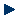 ТехнологияТехнологияПроекты-Годовые  стандартизированные  контрольные  работы-Всего по технологии-№ДатаДатаДатаДатаТема урокаТема урокаТема урокаТема урокаРешаемые проблемыРешаемые проблемыПланируемые результаты(в соответствии с ФГОС)Планируемые результаты(в соответствии с ФГОС)Планируемые результаты(в соответствии с ФГОС)Планируемые результаты(в соответствии с ФГОС)Планируемые результаты(в соответствии с ФГОС)Планируемые результаты(в соответствии с ФГОС)Планируемые результаты(в соответствии с ФГОС)ДатаДатаДатаДатаТема урокаТема урокаТема урокаТема урокаРешаемые проблемыРешаемые проблемыПонятияПонятияПредметные результатыПредметные результатыУУДЛичностные результатыЛичностные результатыпланпланфактфактПРИРОДНАЯ МАСТЕРСКАЯ  -  8 ч.ПРИРОДНАЯ МАСТЕРСКАЯ  -  8 ч.ПРИРОДНАЯ МАСТЕРСКАЯ  -  8 ч.ПРИРОДНАЯ МАСТЕРСКАЯ  -  8 ч.ПРИРОДНАЯ МАСТЕРСКАЯ  -  8 ч.ПРИРОДНАЯ МАСТЕРСКАЯ  -  8 ч.ПРИРОДНАЯ МАСТЕРСКАЯ  -  8 ч.ПРИРОДНАЯ МАСТЕРСКАЯ  -  8 ч.ПРИРОДНАЯ МАСТЕРСКАЯ  -  8 ч.ПРИРОДНАЯ МАСТЕРСКАЯ  -  8 ч.ПРИРОДНАЯ МАСТЕРСКАЯ  -  8 ч.ПРИРОДНАЯ МАСТЕРСКАЯ  -  8 ч.ПРИРОДНАЯ МАСТЕРСКАЯ  -  8 ч.ПРИРОДНАЯ МАСТЕРСКАЯ  -  8 ч.ПРИРОДНАЯ МАСТЕРСКАЯ  -  8 ч.1-207.09-14.0907.09-14.09«Рукотворный и природный мир города». «Рукотворный и природный мир села».Уч. с.5-7, «Рукотворный и природный мир города». «Рукотворный и природный мир села».Уч. с.5-7, «Рукотворный и природный мир города». «Рукотворный и природный мир села».Уч. с.5-7, «Рукотворный и природный мир города». «Рукотворный и природный мир села».Уч. с.5-7, Как отличить учебник по технологии  от других книг и учебников. Выявление уровня элементарных представлений детей. Кто создал и создает окружающие предметы?Как отличить учебник по технологии  от других книг и учебников. Выявление уровня элементарных представлений детей. Кто создал и создает окружающие предметы?Выявить знания об окружающем мире; учить работать с информацией-учебником и рабочей тетрадью; развивать умение наблюдать, сравнивать, классифицировать по общему признаку.Выявить знания об окружающем мире; учить работать с информацией-учебником и рабочей тетрадью; развивать умение наблюдать, сравнивать, классифицировать по общему признаку.Наблюдать связи человека с природой и предметным миром; предметный мир ближайшего окружения; конструкции и образы  объектов природы и окружающего мира; развивать умение наблюдать. Наблюдать связи человека с природой и предметным миром; предметный мир ближайшего окружения; конструкции и образы  объектов природы и окружающего мира; развивать умение наблюдать. Познавательные: ориентируется в своей системе знаний: отличают новое от уже известного с помощью учителя, умеют играть в игру "Назови предметы, созданные природой. Назови предметы, созданные руками человека"Регулятивные: определяют и формулируют цель деятельности на уроке с помощью учителя.Коммуникативные: слушать и понимать речь других.Личностные: имеют желание учиться, адекватное представление о поведении в процессе учебной деятельности.Начальные навыки адаптации в школьной среде.Начальные навыки адаптации в школьной среде.3.21.0921.09На земле, на воде и в воздухе. Уч.с. 8. На земле, на воде и в воздухе. Уч.с. 8. На земле, на воде и в воздухе. Уч.с. 8. На земле, на воде и в воздухе. Уч.с. 8. Выявление уровня элементарных представлений детей. Какие виды транспорта бывают.Выявление уровня элементарных представлений детей. Какие виды транспорта бывают.Выявить знания о профессиях и видах   транспорта; развивать умение наблюдать, классифицировать по признаку принадлежности, учить делать выводы.Выявить знания о профессиях и видах   транспорта; развивать умение наблюдать, классифицировать по признаку принадлежности, учить делать выводы.Наблюдать связи человека с природой и предметным миром; предметный мир ближайшего окружения; конструкции и образы  объектов природы и окружающего мира; развивать умение наблюдать. Наблюдать связи человека с природой и предметным миром; предметный мир ближайшего окружения; конструкции и образы  объектов природы и окружающего мира; развивать умение наблюдать. Познавательные: ориентируется в своей системе знаний: отличают новое от уже известного с помощью учителя, умеют играть в игру "Назови предметы, созданные природой. Назови предметы, созданные руками человека"Регулятивные: определяют и формулируют цель деятельности на уроке с помощью учителя.Коммуникативные: слушать и понимать речь других.Личностные: имеют желание учиться, адекватное представление о поведении в процессе учебной деятельности.Начальные навыки адаптации в школьной среде.Начальные навыки адаптации в школьной среде.4.28.0928.09«Природа и твор -чество. Природные материалы». Экскурсия в природу. Первичный инструктаж.Уч.с.9«Природа и твор -чество. Природные материалы». Экскурсия в природу. Первичный инструктаж.Уч.с.9«Природа и твор -чество. Природные материалы». Экскурсия в природу. Первичный инструктаж.Уч.с.9«Природа и твор -чество. Природные материалы». Экскурсия в природу. Первичный инструктаж.Уч.с.9Как влияет деятельность человека на окружающую среду и здоровье человека; учить видеть красоту и неповторимость природы. Почему мы любуемся природой? Чем она нас радует, восхищает, какие загадки преподносит?Как влияет деятельность человека на окружающую среду и здоровье человека; учить видеть красоту и неповторимость природы. Почему мы любуемся природой? Чем она нас радует, восхищает, какие загадки преподносит?Познакомить с понятиями «материал», «природные материалы»,Познакомить с понятиями «материал», «природные материалы»,Знать влияние технологической деятельности человека на окружающую среду и здоровье; умение различать деревья; видеть красивое. Знать понятия «технология», «материалы», «инструменты», «приспособления», «графические обозначения», «свойства»; умение пользоваться этими терминами.Знать влияние технологической деятельности человека на окружающую среду и здоровье; умение различать деревья; видеть красивое. Знать понятия «технология», «материалы», «инструменты», «приспособления», «графические обозначения», «свойства»; умение пользоваться этими терминами.Познавательные: повторение того, что запомнили на прошлом уроке и поняли об окружающем мире. Проведение дидактической игры.Регулятивные: принимать и сохранять учебную задачу, адекватно воспринимать оценку учителя, планировать свое действие в соответствии с поставленной задачей.   Коммуникативные: выстраивать коммуникативно-речевые действия, направленные на учет позиции собеседника, конструктивные способы взаимодействия с окружающими.Личностные: имеют желание учиться, адекватное представление о поведении в процессе учебной деятельности.Начальные навыки адаптации в школьной среде.Начальные навыки адаптации в школьной среде.505.1005.10Работа с природными материалами. Уч.с. 10-11 . Работа с природными материалами. Уч.с. 10-11 . Работа с природными материалами. Уч.с. 10-11 . Работа с природными материалами. Уч.с. 10-11 . Как организовать свое рабочее место? Что такое материалы и инструменты? Как прикрепить природные материалы (листья) к основе (из бумаги или тонкого картона)?Как организовать свое рабочее место? Что такое материалы и инструменты? Как прикрепить природные материалы (листья) к основе (из бумаги или тонкого картона)?Дать представление о мире природы и о предметном мире, созданном человеком; показать красоту окружающего мира; формировать представления о взаимодействии человека и окружающего мира, о роли трудовой деятельности людей.Дать представление о мире природы и о предметном мире, созданном человеком; показать красоту окружающего мира; формировать представления о взаимодействии человека и окружающего мира, о роли трудовой деятельности людей.Общее представление о материалах и инструментах, познакомить с приемом точечного наклеивания листьев. Подбор сюжета композиции, подбор листьев для композиции, составление композиции, наклеивание больших, затем маленьких деталей, сушка под прессом. Конструирование, соединение деталей.Общее представление о материалах и инструментах, познакомить с приемом точечного наклеивания листьев. Подбор сюжета композиции, подбор листьев для композиции, составление композиции, наклеивание больших, затем маленьких деталей, сушка под прессом. Конструирование, соединение деталей.Познавательные: сравнение изделия  по образцу учителя, анализ работы, поисковые- определение как можно соединить части, какие способы подходят для соединения деталей. Выбор вариантов различных соединений.Регулятивные: принимать и сохранять учебную задачу, адекватно воспринимать оценку учителя, планировать свое действие в соответствии с поставленной задачей и условиями ее реализации.Коммуникативные: довести свою позицию до других.Личностные: имеют желание учиться, называть и объяснять свои чувства и ощущения от выполненной работы.Внутренняя позиция школьника на уровне положительного отношения к школе.Внутренняя позиция школьника на уровне положительного отношения к школе.612.1012.10Веточки и фантазия. Фантазии из шишек, желудей, каштанов.Уч.с.12-13.Веточки и фантазия. Фантазии из шишек, желудей, каштанов.Уч.с.12-13.Веточки и фантазия. Фантазии из шишек, желудей, каштанов.Уч.с.12-13.Веточки и фантазия. Фантазии из шишек, желудей, каштанов.Уч.с.12-13.Как организовать свое рабочее место? Что такое материалы и инструменты? Как прикрепить природные материалы (листья) к основе (из бумаги или тонкого картона)?Как организовать свое рабочее место? Что такое материалы и инструменты? Как прикрепить природные материалы (листья) к основе (из бумаги или тонкого картона)?Дать представление о мире природы и о предметном мире, созданном человеком; показать красоту окружающего мира; формировать представления о взаимодействии человека и окружающего мира, о роли трудовой деятельности людей.Дать представление о мире природы и о предметном мире, созданном человеком; показать красоту окружающего мира; формировать представления о взаимодействии человека и окружающего мира, о роли трудовой деятельности людей.Общее представление о материалах и инструментах, познакомить с приемом точечного наклеивания листьев. Подбор сюжета композиции, подбор листьев для композиции, составление композиции, наклеивание больших, затем маленьких деталей, сушка под прессом. Конструирование, соединение деталей.Общее представление о материалах и инструментах, познакомить с приемом точечного наклеивания листьев. Подбор сюжета композиции, подбор листьев для композиции, составление композиции, наклеивание больших, затем маленьких деталей, сушка под прессом. Конструирование, соединение деталей.Познавательные: сравнение изделия  по образцу учителя, анализ работы, поисковые- определение как можно соединить части, какие способы подходят для соединения деталей. Выбор вариантов различных соединений.Регулятивные: принимать и сохранять учебную задачу, адекватно воспринимать оценку учителя, планировать свое действие в соответствии с поставленной задачей и условиями ее реализации.Коммуникативные: довести свою позицию до других.Личностные: имеют желание учиться, называть и объяснять свои чувства и ощущения от выполненной работы.Внутренняя позиция школьника на уровне положительного отношения к школе.Внутренняя позиция школьника на уровне положительного отношения к школе.719.1019.10Композиция из листьев. Что такое композиция? Уч.с.14 Композиция из листьев. Что такое композиция? Уч.с.14 Композиция из листьев. Что такое композиция? Уч.с.14 Композиция из листьев. Что такое композиция? Уч.с.14 Как организовать свое рабочее место? Что такое материалы и инструменты? Как прикрепить природные материалы (листья) к основе (из бумаги или тонкого картона)?Как организовать свое рабочее место? Что такое материалы и инструменты? Как прикрепить природные материалы (листья) к основе (из бумаги или тонкого картона)?Дать представление о мире природы и о предметном мире, созданном человеком; показать красоту окружающего мира; формировать представления о взаимодействии человека и окружающего мира, о роли трудовой деятельности людей.Дать представление о мире природы и о предметном мире, созданном человеком; показать красоту окружающего мира; формировать представления о взаимодействии человека и окружающего мира, о роли трудовой деятельности людей.Общее представление о материалах и инструментах, познакомить с приемом точечного наклеивания листьев. Подбор сюжета композиции, подбор листьев для композиции, составление композиции, наклеивание больших, затем маленьких деталей, сушка под прессом. Конструирование, соединение деталей.Общее представление о материалах и инструментах, познакомить с приемом точечного наклеивания листьев. Подбор сюжета композиции, подбор листьев для композиции, составление композиции, наклеивание больших, затем маленьких деталей, сушка под прессом. Конструирование, соединение деталей.Познавательные: сравнение изделия  по образцу учителя, анализ работы, поисковые- определение как можно соединить части, какие способы подходят для соединения деталей. Выбор вариантов различных соединений.Регулятивные: принимать и сохранять учебную задачу, адекватно воспринимать оценку учителя, планировать свое действие в соответствии с поставленной задачей и условиями ее реализации.Коммуникативные: довести свою позицию до других.Личностные: имеют желание учиться, называть и объяснять свои чувства и ощущения от выполненной работы.Внутренняя позиция школьника на уровне положительного отношения к школе.Внутренняя позиция школьника на уровне положительного отношения к школе.826.1026.10 Орнамент из листьев. Что такое орнамент? Природный материал. Как их соеденить? Уч.с.16-18 Орнамент из листьев. Что такое орнамент? Природный материал. Как их соеденить? Уч.с.16-18 Орнамент из листьев. Что такое орнамент? Природный материал. Как их соеденить? Уч.с.16-18 Орнамент из листьев. Что такое орнамент? Природный материал. Как их соеденить? Уч.с.16-18Как организовать свое рабочее место? Что такое материалы и инструменты? Как прикрепить природные материалы (листья) к основе (из бумаги или тонкого картона)?Как организовать свое рабочее место? Что такое материалы и инструменты? Как прикрепить природные материалы (листья) к основе (из бумаги или тонкого картона)?Дать представление о мире природы и о предметном мире, созданном человеком; показать красоту окружающего мира; формировать представления о взаимодействии человека и окружающего мира, о роли трудовой деятельности людей.Дать представление о мире природы и о предметном мире, созданном человеком; показать красоту окружающего мира; формировать представления о взаимодействии человека и окружающего мира, о роли трудовой деятельности людей.Общее представление о материалах и инструментах, познакомить с приемом точечного наклеивания листьев. Подбор сюжета композиции, подбор листьев для композиции, составление композиции, наклеивание больших, затем маленьких деталей, сушка под прессом. Конструирование, соединение деталей.Общее представление о материалах и инструментах, познакомить с приемом точечного наклеивания листьев. Подбор сюжета композиции, подбор листьев для композиции, составление композиции, наклеивание больших, затем маленьких деталей, сушка под прессом. Конструирование, соединение деталей.Познавательные: сравнение изделия  по образцу учителя, анализ работы, поисковые- определение как можно соединить части, какие способы подходят для соединения деталей. Выбор вариантов различных соединений.Регулятивные: принимать и сохранять учебную задачу, адекватно воспринимать оценку учителя, планировать свое действие в соответствии с поставленной задачей и условиями ее реализации.Коммуникативные: довести свою позицию до других.Личностные: имеют желание учиться, называть и объяснять свои чувства и ощущения от выполненной работы.Внутренняя позиция школьника на уровне положительного отношения к школе.Внутренняя позиция школьника на уровне положительного отношения к школе.ПЛАСТИЛИНОВАЯ МАСТЕРСКАЯ  - 5 ч.ПЛАСТИЛИНОВАЯ МАСТЕРСКАЯ  - 5 ч.ПЛАСТИЛИНОВАЯ МАСТЕРСКАЯ  - 5 ч.ПЛАСТИЛИНОВАЯ МАСТЕРСКАЯ  - 5 ч.ПЛАСТИЛИНОВАЯ МАСТЕРСКАЯ  - 5 ч.ПЛАСТИЛИНОВАЯ МАСТЕРСКАЯ  - 5 ч.ПЛАСТИЛИНОВАЯ МАСТЕРСКАЯ  - 5 ч.ПЛАСТИЛИНОВАЯ МАСТЕРСКАЯ  - 5 ч.ПЛАСТИЛИНОВАЯ МАСТЕРСКАЯ  - 5 ч.ПЛАСТИЛИНОВАЯ МАСТЕРСКАЯ  - 5 ч.ПЛАСТИЛИНОВАЯ МАСТЕРСКАЯ  - 5 ч.ПЛАСТИЛИНОВАЯ МАСТЕРСКАЯ  - 5 ч.ПЛАСТИЛИНОВАЯ МАСТЕРСКАЯ  - 5 ч.ПЛАСТИЛИНОВАЯ МАСТЕРСКАЯ  - 5 ч.ПЛАСТИЛИНОВАЯ МАСТЕРСКАЯ  - 5 ч.ПЛАСТИЛИНОВАЯ МАСТЕРСКАЯ  - 5 ч.ПЛАСТИЛИНОВАЯ МАСТЕРСКАЯ  - 5 ч.ПЛАСТИЛИНОВАЯ МАСТЕРСКАЯ  - 5 ч.9909.1109.11Материалы для лепки. Что может пластилин?Баночка для мелочей.Уч.с.21-22, Материалы для лепки. Что может пластилин?Баночка для мелочей.Уч.с.21-22, Материалы для лепки. Что может пластилин?Баночка для мелочей.Уч.с.21-22, Что представляет собой мягкий материал, из которого можно вылепить много разных интересных вещей.Это материал или инструмент?Что представляет собой мягкий материал, из которого можно вылепить много разных интересных вещей.Это материал или инструмент?Пластилин. Познакомить детей со свойствами пластилина; раскрыть содержание понятий «пластилин», «приемы работы», «эскиз», «сборка», «отделка», «разметка»; учить работать по плану. Приемы лепки. Пластилин. Познакомить детей со свойствами пластилина; раскрыть содержание понятий «пластилин», «приемы работы», «эскиз», «сборка», «отделка», «разметка»; учить работать по плану. Приемы лепки. Общее представление о пластилине, приемах лепки. Украшение фигур. Развитие глазомера, мелкой моторики рук, работать с опорой на образец.Общее представление о пластилине, приемах лепки. Украшение фигур. Развитие глазомера, мелкой моторики рук, работать с опорой на образец.Познавательные: рассказ учащихся все о пластилине: цвет, форма, поверхность, мягкость-твердость, сгибаемость, пластичность; знакомство учащихся с обитателями морей и аквариума, технологией выполнения фигур рыб; Регулятивные: принимать и сохранять учебную задачуКоммуникативные: довести свою позицию до других.Личностные: имеют желание учиться, воспитывают трудолюбие, уважение к чужому труду, к культуре и профессиям  своего народа.Познавательные: рассказ учащихся все о пластилине: цвет, форма, поверхность, мягкость-твердость, сгибаемость, пластичность; знакомство учащихся с обитателями морей и аквариума, технологией выполнения фигур рыб; Регулятивные: принимать и сохранять учебную задачуКоммуникативные: довести свою позицию до других.Личностные: имеют желание учиться, воспитывают трудолюбие, уважение к чужому труду, к культуре и профессиям  своего народа.Учебно- познавательный интерес к новому учебному материалу.101016.1116.11В мастерской кондитера. Как работает мастер?    В мастерской кондитера. Как работает мастер?    В мастерской кондитера. Как работает мастер?    Что представляет собой мягкий материал, из которого можно вылепить много разных интересных вещей.Это материал или инструмент?Что представляет собой мягкий материал, из которого можно вылепить много разных интересных вещей.Это материал или инструмент?Пластилин. Познакомить детей со свойствами пластилина; раскрыть содержание понятий «пластилин», «приемы работы», «эскиз», «сборка», «отделка», «разметка»; учить работать по плану. Приемы лепки. Пластилин. Познакомить детей со свойствами пластилина; раскрыть содержание понятий «пластилин», «приемы работы», «эскиз», «сборка», «отделка», «разметка»; учить работать по плану. Приемы лепки. Общее представление о пластилине, приемах лепки. Украшение фигур. Развитие глазомера, мелкой моторики рук, работать с опорой на образец.Общее представление о пластилине, приемах лепки. Украшение фигур. Развитие глазомера, мелкой моторики рук, работать с опорой на образец.Познавательные: рассказ учащихся все о пластилине: цвет, форма, поверхность, мягкость-твердость, сгибаемость, пластичность; знакомство учащихся с обитателями морей и аквариума, технологией выполнения фигур рыб; Регулятивные: принимать и сохранять учебную задачуКоммуникативные: довести свою позицию до других.Личностные: имеют желание учиться, воспитывают трудолюбие, уважение к чужому труду, к культуре и профессиям  своего народа.Познавательные: рассказ учащихся все о пластилине: цвет, форма, поверхность, мягкость-твердость, сгибаемость, пластичность; знакомство учащихся с обитателями морей и аквариума, технологией выполнения фигур рыб; Регулятивные: принимать и сохранять учебную задачуКоммуникативные: довести свою позицию до других.Личностные: имеют желание учиться, воспитывают трудолюбие, уважение к чужому труду, к культуре и профессиям  своего народа.Учебно- познавательный интерес к новому учебному материалу.111123.1023.10Узор из пластилиновых шариков в крышке .Уч.с. 24, Узор из пластилиновых шариков в крышке .Уч.с. 24, Узор из пластилиновых шариков в крышке .Уч.с. 24, Что представляет собой мягкий материал, из которого можно вылепить много разных интересных вещей.Это материал или инструмент?Что представляет собой мягкий материал, из которого можно вылепить много разных интересных вещей.Это материал или инструмент?Пластилин. Познакомить детей со свойствами пластилина; раскрыть содержание понятий «пластилин», «приемы работы», «эскиз», «сборка», «отделка», «разметка»; учить работать по плану. Приемы лепки. Пластилин. Познакомить детей со свойствами пластилина; раскрыть содержание понятий «пластилин», «приемы работы», «эскиз», «сборка», «отделка», «разметка»; учить работать по плану. Приемы лепки. Общее представление о пластилине, приемах лепки. Украшение фигур. Развитие глазомера, мелкой моторики рук, работать с опорой на образец.Общее представление о пластилине, приемах лепки. Украшение фигур. Развитие глазомера, мелкой моторики рук, работать с опорой на образец.Познавательные: рассказ учащихся все о пластилине: цвет, форма, поверхность, мягкость-твердость, сгибаемость, пластичность; знакомство учащихся с обитателями морей и аквариума, технологией выполнения фигур рыб; Регулятивные: принимать и сохранять учебную задачуКоммуникативные: довести свою позицию до других.Личностные: имеют желание учиться, воспитывают трудолюбие, уважение к чужому труду, к культуре и профессиям  своего народа.Познавательные: рассказ учащихся все о пластилине: цвет, форма, поверхность, мягкость-твердость, сгибаемость, пластичность; знакомство учащихся с обитателями морей и аквариума, технологией выполнения фигур рыб; Регулятивные: принимать и сохранять учебную задачуКоммуникативные: довести свою позицию до других.Личностные: имеют желание учиться, воспитывают трудолюбие, уважение к чужому труду, к культуре и профессиям  своего народа.Учебно- познавательный интерес к новому учебному материалу.121230.1130.11В море. Какие цвета и формы у морских обитателей? Пластилиновая живопись.Уч.с.26,В море. Какие цвета и формы у морских обитателей? Пластилиновая живопись.Уч.с.26,В море. Какие цвета и формы у морских обитателей? Пластилиновая живопись.Уч.с.26,Что представляет собой мягкий материал, из которого можно вылепить много разных интересных вещей.Это материал или инструмент?Что представляет собой мягкий материал, из которого можно вылепить много разных интересных вещей.Это материал или инструмент?Пластилин. Познакомить детей со свойствами пластилина; раскрыть содержание понятий «пластилин», «приемы работы», «эскиз», «сборка», «отделка», «разметка»; учить работать по плану. Приемы лепки. Пластилин. Познакомить детей со свойствами пластилина; раскрыть содержание понятий «пластилин», «приемы работы», «эскиз», «сборка», «отделка», «разметка»; учить работать по плану. Приемы лепки. Общее представление о пластилине, приемах лепки. Украшение фигур. Развитие глазомера, мелкой моторики рук, работать с опорой на образец.Общее представление о пластилине, приемах лепки. Украшение фигур. Развитие глазомера, мелкой моторики рук, работать с опорой на образец.Познавательные: рассказ учащихся все о пластилине: цвет, форма, поверхность, мягкость-твердость, сгибаемость, пластичность; знакомство учащихся с обитателями морей и аквариума, технологией выполнения фигур рыб; Регулятивные: принимать и сохранять учебную задачуКоммуникативные: довести свою позицию до других.Личностные: имеют желание учиться, воспитывают трудолюбие, уважение к чужому труду, к культуре и профессиям  своего народа.Познавательные: рассказ учащихся все о пластилине: цвет, форма, поверхность, мягкость-твердость, сгибаемость, пластичность; знакомство учащихся с обитателями морей и аквариума, технологией выполнения фигур рыб; Регулятивные: принимать и сохранять учебную задачуКоммуникативные: довести свою позицию до других.Личностные: имеют желание учиться, воспитывают трудолюбие, уважение к чужому труду, к культуре и профессиям  своего народа.Учебно- познавательный интерес к новому учебному материалу.131307.1207.12НАШИ ПРОЕКТЫ.Аквариум.Уч.с.28 НАШИ ПРОЕКТЫ.Аквариум.Уч.с.28 НАШИ ПРОЕКТЫ.Аквариум.Уч.с.28 Что представляет собой мягкий материал, из которого можно вылепить много разных интересных вещей.Это материал или инструмент?Что представляет собой мягкий материал, из которого можно вылепить много разных интересных вещей.Это материал или инструмент?Пластилин. Познакомить детей со свойствами пластилина; раскрыть содержание понятий «пластилин», «приемы работы», «эскиз», «сборка», «отделка», «разметка»; учить работать по плану. Приемы лепки. Пластилин. Познакомить детей со свойствами пластилина; раскрыть содержание понятий «пластилин», «приемы работы», «эскиз», «сборка», «отделка», «разметка»; учить работать по плану. Приемы лепки. Общее представление о пластилине, приемах лепки. Украшение фигур. Развитие глазомера, мелкой моторики рук, работать с опорой на образец.Общее представление о пластилине, приемах лепки. Украшение фигур. Развитие глазомера, мелкой моторики рук, работать с опорой на образец.Познавательные: рассказ учащихся все о пластилине: цвет, форма, поверхность, мягкость-твердость, сгибаемость, пластичность; знакомство учащихся с обитателями морей и аквариума, технологией выполнения фигур рыб; Регулятивные: принимать и сохранять учебную задачуКоммуникативные: довести свою позицию до других.Личностные: имеют желание учиться, воспитывают трудолюбие, уважение к чужому труду, к культуре и профессиям  своего народа.Познавательные: рассказ учащихся все о пластилине: цвет, форма, поверхность, мягкость-твердость, сгибаемость, пластичность; знакомство учащихся с обитателями морей и аквариума, технологией выполнения фигур рыб; Регулятивные: принимать и сохранять учебную задачуКоммуникативные: довести свою позицию до других.Личностные: имеют желание учиться, воспитывают трудолюбие, уважение к чужому труду, к культуре и профессиям  своего народа.Учебно- познавательный интерес к новому учебному материалу.БУМАЖНАЯ МАСТЕРСКАЯ – 15 ч.БУМАЖНАЯ МАСТЕРСКАЯ – 15 ч.БУМАЖНАЯ МАСТЕРСКАЯ – 15 ч.БУМАЖНАЯ МАСТЕРСКАЯ – 15 ч.БУМАЖНАЯ МАСТЕРСКАЯ – 15 ч.БУМАЖНАЯ МАСТЕРСКАЯ – 15 ч.БУМАЖНАЯ МАСТЕРСКАЯ – 15 ч.БУМАЖНАЯ МАСТЕРСКАЯ – 15 ч.БУМАЖНАЯ МАСТЕРСКАЯ – 15 ч.БУМАЖНАЯ МАСТЕРСКАЯ – 15 ч.БУМАЖНАЯ МАСТЕРСКАЯ – 15 ч.БУМАЖНАЯ МАСТЕРСКАЯ – 15 ч.БУМАЖНАЯ МАСТЕРСКАЯ – 15 ч.БУМАЖНАЯ МАСТЕРСКАЯ – 15 ч.БУМАЖНАЯ МАСТЕРСКАЯ – 15 ч.БУМАЖНАЯ МАСТЕРСКАЯ – 15 ч.БУМАЖНАЯ МАСТЕРСКАЯ – 15 ч.БУМАЖНАЯ МАСТЕРСКАЯ – 15 ч.14 14 14.1214.12Мастерская Деда Мороза и Снегурочки.  Ёлки из бумажных полос.Уч.с.31-32Мастерская Деда Мороза и Снегурочки.  Ёлки из бумажных полос.Уч.с.31-32Что такое бумага? Какие свойства бумаги знаете? Бумага-это материал или инструмент?Что такое аппликация?Как создавать композицию.Что такое бумага? Какие свойства бумаги знаете? Бумага-это материал или инструмент?Что такое аппликация?Как создавать композицию.Учить работать с картоном и цветной бумагой; закрепить навыки разрезания ножницами бумаги и картона; совершенствовать навыки работы с инструментами (карандаш, ножницы, кисть)Учить работать с картоном и цветной бумагой; закрепить навыки разрезания ножницами бумаги и картона; совершенствовать навыки работы с инструментами (карандаш, ножницы, кисть)Умение работать с картоном, цветной бумагой; умение пользоваться ножницами; знание понятий «берёста», «волокно».Умение работать с картоном, цветной бумагой; умение пользоваться ножницами; знание понятий «берёста», «волокно». Познавательные: общеучебные - определение свойств бумаги, формулирование вывода о бумаге-материале или инструменте, закрепление навыка резания ножницами, умение составлять композицию,  логические  - сравнение бумагу по свойствам, классификация предметов по заданным критериям. Формировать аккуратность, усидчивость; раскрыть содержание понятий «берёста», «волокно».Регулятивные: ставить учебную задачу, определять последовательность промежуточных целей с учетом конечного результата, составлять план и последовательность действий.Коммуникативные: контролировать действия партнера; строить понятные для партнера высказывания.Личностные: осознают правила взаимодействия в группе. Познавательные: общеучебные - определение свойств бумаги, формулирование вывода о бумаге-материале или инструменте, закрепление навыка резания ножницами, умение составлять композицию,  логические  - сравнение бумагу по свойствам, классификация предметов по заданным критериям. Формировать аккуратность, усидчивость; раскрыть содержание понятий «берёста», «волокно».Регулятивные: ставить учебную задачу, определять последовательность промежуточных целей с учетом конечного результата, составлять план и последовательность действий.Коммуникативные: контролировать действия партнера; строить понятные для партнера высказывания.Личностные: осознают правила взаимодействия в группе.Внутренняя позиция школьника на уровне положительного отношения к школе.151521.1221.12НАШИ ПРОЕКТЫ. Скоро новый год! Снежинки Деда Мороза.Уч.с.34НАШИ ПРОЕКТЫ. Скоро новый год! Снежинки Деда Мороза.Уч.с.34Что такое бумага? Какие свойства бумаги знаете? Бумага-это материал или инструмент?Что такое аппликация?Как создавать композицию.Что такое бумага? Какие свойства бумаги знаете? Бумага-это материал или инструмент?Что такое аппликация?Как создавать композицию.Учить работать с картоном и цветной бумагой; закрепить навыки разрезания ножницами бумаги и картона; совершенствовать навыки работы с инструментами (карандаш, ножницы, кисть)Учить работать с картоном и цветной бумагой; закрепить навыки разрезания ножницами бумаги и картона; совершенствовать навыки работы с инструментами (карандаш, ножницы, кисть)Умение работать с картоном, цветной бумагой; умение пользоваться ножницами; знание понятий «берёста», «волокно».Умение работать с картоном, цветной бумагой; умение пользоваться ножницами; знание понятий «берёста», «волокно». Познавательные: общеучебные - определение свойств бумаги, формулирование вывода о бумаге-материале или инструменте, закрепление навыка резания ножницами, умение составлять композицию,  логические  - сравнение бумагу по свойствам, классификация предметов по заданным критериям. Формировать аккуратность, усидчивость; раскрыть содержание понятий «берёста», «волокно».Регулятивные: ставить учебную задачу, определять последовательность промежуточных целей с учетом конечного результата, составлять план и последовательность действий.Коммуникативные: контролировать действия партнера; строить понятные для партнера высказывания.Личностные: осознают правила взаимодействия в группе. Познавательные: общеучебные - определение свойств бумаги, формулирование вывода о бумаге-материале или инструменте, закрепление навыка резания ножницами, умение составлять композицию,  логические  - сравнение бумагу по свойствам, классификация предметов по заданным критериям. Формировать аккуратность, усидчивость; раскрыть содержание понятий «берёста», «волокно».Регулятивные: ставить учебную задачу, определять последовательность промежуточных целей с учетом конечного результата, составлять план и последовательность действий.Коммуникативные: контролировать действия партнера; строить понятные для партнера высказывания.Личностные: осознают правила взаимодействия в группе.Внутренняя позиция школьника на уровне положительного отношения к школе.1616Школа оригами. Основные условные обозначения оригами.Уч.с.36-40Школа оригами. Основные условные обозначения оригами.Уч.с.36-40Бумага.  Бумага и картон. Что такое бумага и картон, и их  назначение?Каким основные обозначения оригами существуют? Как сгибать и складывать бумажный лист?Бумага.  Бумага и картон. Что такое бумага и картон, и их  назначение?Каким основные обозначения оригами существуют? Как сгибать и складывать бумажный лист?Учить работать с шаблоном и цветной бумагой; закрепить навыки разрезания ножницами бумаги и картона; совершенствовать навыки работы с инструментами (карандаш, ножницы, кисть), аккуратность, усидчивость; раскрыть содержание термина «оригами», понятия «шаблон».Учить работать с шаблоном и цветной бумагой; закрепить навыки разрезания ножницами бумаги и картона; совершенствовать навыки работы с инструментами (карандаш, ножницы, кисть), аккуратность, усидчивость; раскрыть содержание термина «оригами», понятия «шаблон».Умение работать с шаблоном, цветной бумагой; умение пользоваться ножницами; знание термина «оригами», понятия «шаблон». Экономная разметка нескольких деталей. Правильное пользование условными обозначениями при сгибании бумаги.Умение работать с шаблоном, цветной бумагой; умение пользоваться ножницами; знание термина «оригами», понятия «шаблон». Экономная разметка нескольких деталей. Правильное пользование условными обозначениями при сгибании бумаги.Познавательные: общеучебные - виды шаблонов, использование шаблона для разметки деталей, возникновение трудностей: смещение, неровная линия обводки, разметка на лицевой стороне., обсуждение недочетов и их исправление: составлять композицию,  логические  - сравнение шаблонов  по свойствам (плотность, жесткость)классификация предметов по заданным критериям:; выполнение практической работы.Регулятивные: ставить учебную задачу, определять последовательность промежуточных целей с учетом конечного результата, составлять план и последовательность действий.Коммуникативные: контролировать действия партнера; строить понятные для партнера высказывания.Личностные: осознают правила взаимодействия в группе, испытывают радость от создания поделки.Познавательные: общеучебные - виды шаблонов, использование шаблона для разметки деталей, возникновение трудностей: смещение, неровная линия обводки, разметка на лицевой стороне., обсуждение недочетов и их исправление: составлять композицию,  логические  - сравнение шаблонов  по свойствам (плотность, жесткость)классификация предметов по заданным критериям:; выполнение практической работы.Регулятивные: ставить учебную задачу, определять последовательность промежуточных целей с учетом конечного результата, составлять план и последовательность действий.Коммуникативные: контролировать действия партнера; строить понятные для партнера высказывания.Личностные: осознают правила взаимодействия в группе, испытывают радость от создания поделки.Учебно- познавательный интерес к новому учебному материалу.Самооценка на основе критериев успешной учебной деятельности.17-1817-18Заготовка квадратов разного размера.  Базовые формы оригами. Обитатели пруда. Какие секреты у оригами? Фигурки оригами. «Бабочка»Уч.с.42 Заготовка квадратов разного размера.  Базовые формы оригами. Обитатели пруда. Какие секреты у оригами? Фигурки оригами. «Бабочка»Уч.с.42 Бумага.  Бумага и картон. Что такое бумага и картон, и их  назначение?Каким основные обозначения оригами существуют? Как сгибать и складывать бумажный лист?Бумага.  Бумага и картон. Что такое бумага и картон, и их  назначение?Каким основные обозначения оригами существуют? Как сгибать и складывать бумажный лист?Учить работать с шаблоном и цветной бумагой; закрепить навыки разрезания ножницами бумаги и картона; совершенствовать навыки работы с инструментами (карандаш, ножницы, кисть), аккуратность, усидчивость; раскрыть содержание термина «оригами», понятия «шаблон».Учить работать с шаблоном и цветной бумагой; закрепить навыки разрезания ножницами бумаги и картона; совершенствовать навыки работы с инструментами (карандаш, ножницы, кисть), аккуратность, усидчивость; раскрыть содержание термина «оригами», понятия «шаблон».Умение работать с шаблоном, цветной бумагой; умение пользоваться ножницами; знание термина «оригами», понятия «шаблон». Экономная разметка нескольких деталей. Правильное пользование условными обозначениями при сгибании бумаги.Умение работать с шаблоном, цветной бумагой; умение пользоваться ножницами; знание термина «оригами», понятия «шаблон». Экономная разметка нескольких деталей. Правильное пользование условными обозначениями при сгибании бумаги.Познавательные: общеучебные - виды шаблонов, использование шаблона для разметки деталей, возникновение трудностей: смещение, неровная линия обводки, разметка на лицевой стороне., обсуждение недочетов и их исправление: составлять композицию,  логические  - сравнение шаблонов  по свойствам (плотность, жесткость)классификация предметов по заданным критериям:; выполнение практической работы.Регулятивные: ставить учебную задачу, определять последовательность промежуточных целей с учетом конечного результата, составлять план и последовательность действий.Коммуникативные: контролировать действия партнера; строить понятные для партнера высказывания.Личностные: осознают правила взаимодействия в группе, испытывают радость от создания поделки.Познавательные: общеучебные - виды шаблонов, использование шаблона для разметки деталей, возникновение трудностей: смещение, неровная линия обводки, разметка на лицевой стороне., обсуждение недочетов и их исправление: составлять композицию,  логические  - сравнение шаблонов  по свойствам (плотность, жесткость)классификация предметов по заданным критериям:; выполнение практической работы.Регулятивные: ставить учебную задачу, определять последовательность промежуточных целей с учетом конечного результата, составлять план и последовательность действий.Коммуникативные: контролировать действия партнера; строить понятные для партнера высказывания.Личностные: осознают правила взаимодействия в группе, испытывают радость от создания поделки.Учебно- познавательный интерес к новому учебному материалу.Самооценка на основе критериев успешной учебной деятельности.19-2019-20Животные зоопарка. Одна основа, а сколько фигурок?  Фигурка «Божья коровка», «Птица»Уч.с. 44,Животные зоопарка. Одна основа, а сколько фигурок?  Фигурка «Божья коровка», «Птица»Уч.с. 44,Бумага.  Бумага и картон. Что такое бумага и картон, и их  назначение?Каким основные обозначения оригами существуют? Как сгибать и складывать бумажный лист?Бумага.  Бумага и картон. Что такое бумага и картон, и их  назначение?Каким основные обозначения оригами существуют? Как сгибать и складывать бумажный лист?Учить работать с шаблоном и цветной бумагой; закрепить навыки разрезания ножницами бумаги и картона; совершенствовать навыки работы с инструментами (карандаш, ножницы, кисть), аккуратность, усидчивость; раскрыть содержание термина «оригами», понятия «шаблон».Учить работать с шаблоном и цветной бумагой; закрепить навыки разрезания ножницами бумаги и картона; совершенствовать навыки работы с инструментами (карандаш, ножницы, кисть), аккуратность, усидчивость; раскрыть содержание термина «оригами», понятия «шаблон».Умение работать с шаблоном, цветной бумагой; умение пользоваться ножницами; знание термина «оригами», понятия «шаблон». Экономная разметка нескольких деталей. Правильное пользование условными обозначениями при сгибании бумаги.Умение работать с шаблоном, цветной бумагой; умение пользоваться ножницами; знание термина «оригами», понятия «шаблон». Экономная разметка нескольких деталей. Правильное пользование условными обозначениями при сгибании бумаги.Познавательные: общеучебные - виды шаблонов, использование шаблона для разметки деталей, возникновение трудностей: смещение, неровная линия обводки, разметка на лицевой стороне., обсуждение недочетов и их исправление: составлять композицию,  логические  - сравнение шаблонов  по свойствам (плотность, жесткость)классификация предметов по заданным критериям:; выполнение практической работы.Регулятивные: ставить учебную задачу, определять последовательность промежуточных целей с учетом конечного результата, составлять план и последовательность действий.Коммуникативные: контролировать действия партнера; строить понятные для партнера высказывания.Личностные: осознают правила взаимодействия в группе, испытывают радость от создания поделки.Познавательные: общеучебные - виды шаблонов, использование шаблона для разметки деталей, возникновение трудностей: смещение, неровная линия обводки, разметка на лицевой стороне., обсуждение недочетов и их исправление: составлять композицию,  логические  - сравнение шаблонов  по свойствам (плотность, жесткость)классификация предметов по заданным критериям:; выполнение практической работы.Регулятивные: ставить учебную задачу, определять последовательность промежуточных целей с учетом конечного результата, составлять план и последовательность действий.Коммуникативные: контролировать действия партнера; строить понятные для партнера высказывания.Личностные: осознают правила взаимодействия в группе, испытывают радость от создания поделки.Учебно- познавательный интерес к новому учебному материалу.Самооценка на основе критериев успешной учебной деятельности.2121«Наша родная армия».  Подарок ко Дню Защитника Отечества.Уч.с.46«Наша родная армия».  Подарок ко Дню Защитника Отечества.Уч.с.46Что такое поздравительная открытка? Правила работы с ножницами. Правила работы в группе и индивидуально?Что такое поздравительная открытка? Правила работы с ножницами. Правила работы в группе и индивидуально?Учить работать с картоном и цветной бумагой; закрепить навыки разрезания ножницами бумаги и картона; совершенствовать навыки работы с инструментами, развивать аккуратность, усидчивость;  навыки сотрудничества.Учить работать с картоном и цветной бумагой; закрепить навыки разрезания ножницами бумаги и картона; совершенствовать навыки работы с инструментами, развивать аккуратность, усидчивость;  навыки сотрудничества.Умение работать с картоном, цветной бумагой; умение пользоваться ножницами. Выполнение и распределение обязанностей в группе.Умение работать с картоном, цветной бумагой; умение пользоваться ножницами. Выполнение и распределение обязанностей в группе.Познавательные: общеучебные - умение работать в группе, распределение обязанностей и осознание того., что от труда каждого зависит  качество выполненной работы, изделия.Регулятивные: составление плана работы над аппликацией «Наша родная армия", изучение плана работы над  составными фигурками, работа по составленному плану.Коммуникативные: контролировать действия партнера; строить понятные для партнера высказывания.Личностные: осознают правила взаимодействия в группе, испытывают радость от создания поделки.Познавательные: общеучебные - умение работать в группе, распределение обязанностей и осознание того., что от труда каждого зависит  качество выполненной работы, изделия.Регулятивные: составление плана работы над аппликацией «Наша родная армия", изучение плана работы над  составными фигурками, работа по составленному плану.Коммуникативные: контролировать действия партнера; строить понятные для партнера высказывания.Личностные: осознают правила взаимодействия в группе, испытывают радость от создания поделки.Внутренняя позиция школьника на уровне положительного отношения к Родине.2222 Ножницы. Что      ты о них знаешь? Уч.с. 48 Ножницы. Что      ты о них знаешь? Уч.с. 48Что такое поздравительная открытка? Правила работы с ножницами. Правила работы в группе и индивидуально?Что такое поздравительная открытка? Правила работы с ножницами. Правила работы в группе и индивидуально?Учить работать с картоном и цветной бумагой; закрепить навыки разрезания ножницами бумаги и картона; совершенствовать навыки работы с инструментами, развивать аккуратность, усидчивость;  навыки сотрудничества.Учить работать с картоном и цветной бумагой; закрепить навыки разрезания ножницами бумаги и картона; совершенствовать навыки работы с инструментами, развивать аккуратность, усидчивость;  навыки сотрудничества.Умение работать с картоном, цветной бумагой; умение пользоваться ножницами. Выполнение и распределение обязанностей в группе.Умение работать с картоном, цветной бумагой; умение пользоваться ножницами. Выполнение и распределение обязанностей в группе.Познавательные: общеучебные - умение работать в группе, распределение обязанностей и осознание того., что от труда каждого зависит  качество выполненной работы, изделия.Регулятивные: составление плана работы над аппликацией «Наша родная армия", изучение плана работы над  составными фигурками, работа по составленному плану.Коммуникативные: контролировать действия партнера; строить понятные для партнера высказывания.Личностные: осознают правила взаимодействия в группе, испытывают радость от создания поделки.Познавательные: общеучебные - умение работать в группе, распределение обязанностей и осознание того., что от труда каждого зависит  качество выполненной работы, изделия.Регулятивные: составление плана работы над аппликацией «Наша родная армия", изучение плана работы над  составными фигурками, работа по составленному плану.Коммуникативные: контролировать действия партнера; строить понятные для партнера высказывания.Личностные: осознают правила взаимодействия в группе, испытывают радость от создания поделки.Внутренняя позиция школьника на уровне положительного отношения к Родине.2323Весенний праздник 8 марта. Как сделать подарок – портрет?Уч.с. 50, Весенний праздник 8 марта. Как сделать подарок – портрет?Уч.с. 50, Можно ли без ножниц и клея изготовить игрушки из бумаги?Как  с помощью геометрических фигур составить орнамент?Можно ли с помощью шаблона самостоятельно изготовить различные модели цветов? Какие весенние традиции существуют?Можно ли без ножниц и клея изготовить игрушки из бумаги?Как  с помощью геометрических фигур составить орнамент?Можно ли с помощью шаблона самостоятельно изготовить различные модели цветов? Какие весенние традиции существуют?Закрепить приемы работы: сгибание, складывание, резание по прямой линии, вырезание ножницами, наклеивание, распределение деталей. Формировать навыки  с  работы с  креповой бумагой.  Развивать пространственное воображение; раскрыть содержание понятий «орнамент», «колорит»,  «базовая форма», «складка».Закрепить приемы работы: сгибание, складывание, резание по прямой линии, вырезание ножницами, наклеивание, распределение деталей. Формировать навыки  с  работы с  креповой бумагой.  Развивать пространственное воображение; раскрыть содержание понятий «орнамент», «колорит»,  «базовая форма», «складка».Знание о разнообразных приёмах складывания бумаги; умение пользоваться терминами; умение планировать и организовывать свою работу. Выполнятьтехнику «гармошка».  Навыки  составления орнамента  в полосе.Знание о разнообразных приёмах складывания бумаги; умение пользоваться терминами; умение планировать и организовывать свою работу. Выполнятьтехнику «гармошка».  Навыки  составления орнамента  в полосе.Познавательные: общеучебные - беседа-рассказ об искусстве оригами, демонстрация образцов изделий, наблюдение и анализ:  как сделаны игрушки; упражнения по складыванию и контролю сгибов, знакомство с базовыми формами, изготовление базовых форм;Испытание моделей, корректировка.Регулятивные: учиться высказывать свое предположение (версию) на основе образцов, работы с иллюстрацией учебника, оценивать результаты своей работы на уроке.Коммуникативные: использовать речь для регуляции своих действий.Личностные: испытывают радость от созданной поделке. Познавательные: общеучебные - беседа-рассказ об искусстве оригами, демонстрация образцов изделий, наблюдение и анализ:  как сделаны игрушки; упражнения по складыванию и контролю сгибов, знакомство с базовыми формами, изготовление базовых форм;Испытание моделей, корректировка.Регулятивные: учиться высказывать свое предположение (версию) на основе образцов, работы с иллюстрацией учебника, оценивать результаты своей работы на уроке.Коммуникативные: использовать речь для регуляции своих действий.Личностные: испытывают радость от созданной поделке. Адекватно судят о своих знаниях/незнаниях. Стремятся к само-совершенствованию.2424Шаблон для чего он нужен? Как изготовить его из листа бумаги? Шаблон для чего он нужен? Как изготовить его из листа бумаги? Можно ли без ножниц и клея изготовить игрушки из бумаги?Как  с помощью геометрических фигур составить орнамент?Можно ли с помощью шаблона самостоятельно изготовить различные модели цветов? Какие весенние традиции существуют?Можно ли без ножниц и клея изготовить игрушки из бумаги?Как  с помощью геометрических фигур составить орнамент?Можно ли с помощью шаблона самостоятельно изготовить различные модели цветов? Какие весенние традиции существуют?Закрепить приемы работы: сгибание, складывание, резание по прямой линии, вырезание ножницами, наклеивание, распределение деталей. Формировать навыки  с  работы с  креповой бумагой.  Развивать пространственное воображение; раскрыть содержание понятий «орнамент», «колорит»,  «базовая форма», «складка».Закрепить приемы работы: сгибание, складывание, резание по прямой линии, вырезание ножницами, наклеивание, распределение деталей. Формировать навыки  с  работы с  креповой бумагой.  Развивать пространственное воображение; раскрыть содержание понятий «орнамент», «колорит»,  «базовая форма», «складка».Знание о разнообразных приёмах складывания бумаги; умение пользоваться терминами; умение планировать и организовывать свою работу. Выполнятьтехнику «гармошка».  Навыки  составления орнамента  в полосе.Знание о разнообразных приёмах складывания бумаги; умение пользоваться терминами; умение планировать и организовывать свою работу. Выполнятьтехнику «гармошка».  Навыки  составления орнамента  в полосе.Познавательные: общеучебные - беседа-рассказ об искусстве оригами, демонстрация образцов изделий, наблюдение и анализ:  как сделаны игрушки; упражнения по складыванию и контролю сгибов, знакомство с базовыми формами, изготовление базовых форм;Испытание моделей, корректировка.Регулятивные: учиться высказывать свое предположение (версию) на основе образцов, работы с иллюстрацией учебника, оценивать результаты своей работы на уроке.Коммуникативные: использовать речь для регуляции своих действий.Личностные: испытывают радость от созданной поделке. Познавательные: общеучебные - беседа-рассказ об искусстве оригами, демонстрация образцов изделий, наблюдение и анализ:  как сделаны игрушки; упражнения по складыванию и контролю сгибов, знакомство с базовыми формами, изготовление базовых форм;Испытание моделей, корректировка.Регулятивные: учиться высказывать свое предположение (версию) на основе образцов, работы с иллюстрацией учебника, оценивать результаты своей работы на уроке.Коммуникативные: использовать речь для регуляции своих действий.Личностные: испытывают радость от созданной поделке. Адекватно судят о своих знаниях/незнаниях. Стремятся к само-совершенствованию.Весенний Весенний Можно ли без ножниц и клея изготовить игрушки из бумаги?Как  с помощью геометрических фигур составить орнамент?Можно ли с помощью шаблона самостоятельно изготовить различные модели цветов? Какие весенние традиции существуют?Можно ли без ножниц и клея изготовить игрушки из бумаги?Как  с помощью геометрических фигур составить орнамент?Можно ли с помощью шаблона самостоятельно изготовить различные модели цветов? Какие весенние традиции существуют?Закрепить приемы работы: сгибание, складывание, резание по прямой линии, вырезание ножницами, наклеивание, распределение деталей. Формировать навыки  с  работы с  креповой бумагой.  Развивать пространственное воображение; раскрыть содержание понятий «орнамент», «колорит»,  «базовая форма», «складка».Закрепить приемы работы: сгибание, складывание, резание по прямой линии, вырезание ножницами, наклеивание, распределение деталей. Формировать навыки  с  работы с  креповой бумагой.  Развивать пространственное воображение; раскрыть содержание понятий «орнамент», «колорит»,  «базовая форма», «складка».Знание о разнообразных приёмах складывания бумаги; умение пользоваться терминами; умение планировать и организовывать свою работу. Выполнятьтехнику «гармошка».  Навыки  составления орнамента  в полосе.Знание о разнообразных приёмах складывания бумаги; умение пользоваться терминами; умение планировать и организовывать свою работу. Выполнятьтехнику «гармошка».  Навыки  составления орнамента  в полосе.Познавательные: общеучебные - беседа-рассказ об искусстве оригами, демонстрация образцов изделий, наблюдение и анализ:  как сделаны игрушки; упражнения по складыванию и контролю сгибов, знакомство с базовыми формами, изготовление базовых форм;Испытание моделей, корректировка.Регулятивные: учиться высказывать свое предположение (версию) на основе образцов, работы с иллюстрацией учебника, оценивать результаты своей работы на уроке.Коммуникативные: использовать речь для регуляции своих действий.Личностные: испытывают радость от созданной поделке. Познавательные: общеучебные - беседа-рассказ об искусстве оригами, демонстрация образцов изделий, наблюдение и анализ:  как сделаны игрушки; упражнения по складыванию и контролю сгибов, знакомство с базовыми формами, изготовление базовых форм;Испытание моделей, корректировка.Регулятивные: учиться высказывать свое предположение (версию) на основе образцов, работы с иллюстрацией учебника, оценивать результаты своей работы на уроке.Коммуникативные: использовать речь для регуляции своих действий.Личностные: испытывают радость от созданной поделке. Адекватно судят о своих знаниях/незнаниях. Стремятся к само-совершенствованию.2525цветок. Уч.Стр.52-54, Орнамент в полосе. Для чего нужен орнамент?Уч. с.56цветок. Уч.Стр.52-54, Орнамент в полосе. Для чего нужен орнамент?Уч. с.56Можно ли без ножниц и клея изготовить игрушки из бумаги?Как  с помощью геометрических фигур составить орнамент?Можно ли с помощью шаблона самостоятельно изготовить различные модели цветов? Какие весенние традиции существуют?Можно ли без ножниц и клея изготовить игрушки из бумаги?Как  с помощью геометрических фигур составить орнамент?Можно ли с помощью шаблона самостоятельно изготовить различные модели цветов? Какие весенние традиции существуют?Закрепить приемы работы: сгибание, складывание, резание по прямой линии, вырезание ножницами, наклеивание, распределение деталей. Формировать навыки  с  работы с  креповой бумагой.  Развивать пространственное воображение; раскрыть содержание понятий «орнамент», «колорит»,  «базовая форма», «складка».Закрепить приемы работы: сгибание, складывание, резание по прямой линии, вырезание ножницами, наклеивание, распределение деталей. Формировать навыки  с  работы с  креповой бумагой.  Развивать пространственное воображение; раскрыть содержание понятий «орнамент», «колорит»,  «базовая форма», «складка».Знание о разнообразных приёмах складывания бумаги; умение пользоваться терминами; умение планировать и организовывать свою работу. Выполнятьтехнику «гармошка».  Навыки  составления орнамента  в полосе.Знание о разнообразных приёмах складывания бумаги; умение пользоваться терминами; умение планировать и организовывать свою работу. Выполнятьтехнику «гармошка».  Навыки  составления орнамента  в полосе.Познавательные: общеучебные - беседа-рассказ об искусстве оригами, демонстрация образцов изделий, наблюдение и анализ:  как сделаны игрушки; упражнения по складыванию и контролю сгибов, знакомство с базовыми формами, изготовление базовых форм;Испытание моделей, корректировка.Регулятивные: учиться высказывать свое предположение (версию) на основе образцов, работы с иллюстрацией учебника, оценивать результаты своей работы на уроке.Коммуникативные: использовать речь для регуляции своих действий.Личностные: испытывают радость от созданной поделке. Познавательные: общеучебные - беседа-рассказ об искусстве оригами, демонстрация образцов изделий, наблюдение и анализ:  как сделаны игрушки; упражнения по складыванию и контролю сгибов, знакомство с базовыми формами, изготовление базовых форм;Испытание моделей, корректировка.Регулятивные: учиться высказывать свое предположение (версию) на основе образцов, работы с иллюстрацией учебника, оценивать результаты своей работы на уроке.Коммуникативные: использовать речь для регуляции своих действий.Личностные: испытывают радость от созданной поделке. Адекватно судят о своих знаниях/незнаниях. Стремятся к само-совершенствованию.2626Весна. Какие краски у весны? Весна пришла. Уч.с.58.,    Весна. Какие краски у весны? Весна пришла. Уч.с.58.,    Можно ли без ножниц и клея изготовить игрушки из бумаги?Как  с помощью геометрических фигур составить орнамент?Можно ли с помощью шаблона самостоятельно изготовить различные модели цветов? Какие весенние традиции существуют?Можно ли без ножниц и клея изготовить игрушки из бумаги?Как  с помощью геометрических фигур составить орнамент?Можно ли с помощью шаблона самостоятельно изготовить различные модели цветов? Какие весенние традиции существуют?Закрепить приемы работы: сгибание, складывание, резание по прямой линии, вырезание ножницами, наклеивание, распределение деталей. Формировать навыки  с  работы с  креповой бумагой.  Развивать пространственное воображение; раскрыть содержание понятий «орнамент», «колорит»,  «базовая форма», «складка».Закрепить приемы работы: сгибание, складывание, резание по прямой линии, вырезание ножницами, наклеивание, распределение деталей. Формировать навыки  с  работы с  креповой бумагой.  Развивать пространственное воображение; раскрыть содержание понятий «орнамент», «колорит»,  «базовая форма», «складка».Знание о разнообразных приёмах складывания бумаги; умение пользоваться терминами; умение планировать и организовывать свою работу. Выполнятьтехнику «гармошка».  Навыки  составления орнамента  в полосе.Знание о разнообразных приёмах складывания бумаги; умение пользоваться терминами; умение планировать и организовывать свою работу. Выполнятьтехнику «гармошка».  Навыки  составления орнамента  в полосе.Познавательные: общеучебные - беседа-рассказ об искусстве оригами, демонстрация образцов изделий, наблюдение и анализ:  как сделаны игрушки; упражнения по складыванию и контролю сгибов, знакомство с базовыми формами, изготовление базовых форм;Испытание моделей, корректировка.Регулятивные: учиться высказывать свое предположение (версию) на основе образцов, работы с иллюстрацией учебника, оценивать результаты своей работы на уроке.Коммуникативные: использовать речь для регуляции своих действий.Личностные: испытывают радость от созданной поделке. Познавательные: общеучебные - беседа-рассказ об искусстве оригами, демонстрация образцов изделий, наблюдение и анализ:  как сделаны игрушки; упражнения по складыванию и контролю сгибов, знакомство с базовыми формами, изготовление базовых форм;Испытание моделей, корректировка.Регулятивные: учиться высказывать свое предположение (версию) на основе образцов, работы с иллюстрацией учебника, оценивать результаты своей работы на уроке.Коммуникативные: использовать речь для регуляции своих действий.Личностные: испытывают радость от созданной поделке. Адекватно судят о своих знаниях/незнаниях. Стремятся к само-совершенствованию.2727  Настроение весны. Что такое колорит?  Весенние цветы из креповой бумаги.Уч. с.60  Настроение весны. Что такое колорит?  Весенние цветы из креповой бумаги.Уч. с.60Можно ли без ножниц и клея изготовить игрушки из бумаги?Как  с помощью геометрических фигур составить орнамент?Можно ли с помощью шаблона самостоятельно изготовить различные модели цветов? Какие весенние традиции существуют?Можно ли без ножниц и клея изготовить игрушки из бумаги?Как  с помощью геометрических фигур составить орнамент?Можно ли с помощью шаблона самостоятельно изготовить различные модели цветов? Какие весенние традиции существуют?Закрепить приемы работы: сгибание, складывание, резание по прямой линии, вырезание ножницами, наклеивание, распределение деталей. Формировать навыки  с  работы с  креповой бумагой.  Развивать пространственное воображение; раскрыть содержание понятий «орнамент», «колорит»,  «базовая форма», «складка».Закрепить приемы работы: сгибание, складывание, резание по прямой линии, вырезание ножницами, наклеивание, распределение деталей. Формировать навыки  с  работы с  креповой бумагой.  Развивать пространственное воображение; раскрыть содержание понятий «орнамент», «колорит»,  «базовая форма», «складка».Знание о разнообразных приёмах складывания бумаги; умение пользоваться терминами; умение планировать и организовывать свою работу. Выполнятьтехнику «гармошка».  Навыки  составления орнамента  в полосе.Знание о разнообразных приёмах складывания бумаги; умение пользоваться терминами; умение планировать и организовывать свою работу. Выполнятьтехнику «гармошка».  Навыки  составления орнамента  в полосе.Познавательные: общеучебные - беседа-рассказ об искусстве оригами, демонстрация образцов изделий, наблюдение и анализ:  как сделаны игрушки; упражнения по складыванию и контролю сгибов, знакомство с базовыми формами, изготовление базовых форм;Испытание моделей, корректировка.Регулятивные: учиться высказывать свое предположение (версию) на основе образцов, работы с иллюстрацией учебника, оценивать результаты своей работы на уроке.Коммуникативные: использовать речь для регуляции своих действий.Личностные: испытывают радость от созданной поделке. Познавательные: общеучебные - беседа-рассказ об искусстве оригами, демонстрация образцов изделий, наблюдение и анализ:  как сделаны игрушки; упражнения по складыванию и контролю сгибов, знакомство с базовыми формами, изготовление базовых форм;Испытание моделей, корректировка.Регулятивные: учиться высказывать свое предположение (версию) на основе образцов, работы с иллюстрацией учебника, оценивать результаты своей работы на уроке.Коммуникативные: использовать речь для регуляции своих действий.Личностные: испытывают радость от созданной поделке. Адекватно судят о своих знаниях/незнаниях. Стремятся к само-совершенствованию.2828Праздники и традиции весны. Какие они? Корзинка для пасхального яйца. Уч.с.62Праздники и традиции весны. Какие они? Корзинка для пасхального яйца. Уч.с.62Можно ли без ножниц и клея изготовить игрушки из бумаги?Как  с помощью геометрических фигур составить орнамент?Можно ли с помощью шаблона самостоятельно изготовить различные модели цветов? Какие весенние традиции существуют?Можно ли без ножниц и клея изготовить игрушки из бумаги?Как  с помощью геометрических фигур составить орнамент?Можно ли с помощью шаблона самостоятельно изготовить различные модели цветов? Какие весенние традиции существуют?Закрепить приемы работы: сгибание, складывание, резание по прямой линии, вырезание ножницами, наклеивание, распределение деталей. Формировать навыки  с  работы с  креповой бумагой.  Развивать пространственное воображение; раскрыть содержание понятий «орнамент», «колорит»,  «базовая форма», «складка».Закрепить приемы работы: сгибание, складывание, резание по прямой линии, вырезание ножницами, наклеивание, распределение деталей. Формировать навыки  с  работы с  креповой бумагой.  Развивать пространственное воображение; раскрыть содержание понятий «орнамент», «колорит»,  «базовая форма», «складка».Знание о разнообразных приёмах складывания бумаги; умение пользоваться терминами; умение планировать и организовывать свою работу. Выполнятьтехнику «гармошка».  Навыки  составления орнамента  в полосе.Знание о разнообразных приёмах складывания бумаги; умение пользоваться терминами; умение планировать и организовывать свою работу. Выполнятьтехнику «гармошка».  Навыки  составления орнамента  в полосе.Познавательные: общеучебные - беседа-рассказ об искусстве оригами, демонстрация образцов изделий, наблюдение и анализ:  как сделаны игрушки; упражнения по складыванию и контролю сгибов, знакомство с базовыми формами, изготовление базовых форм;Испытание моделей, корректировка.Регулятивные: учиться высказывать свое предположение (версию) на основе образцов, работы с иллюстрацией учебника, оценивать результаты своей работы на уроке.Коммуникативные: использовать речь для регуляции своих действий.Личностные: испытывают радость от созданной поделке. Познавательные: общеучебные - беседа-рассказ об искусстве оригами, демонстрация образцов изделий, наблюдение и анализ:  как сделаны игрушки; упражнения по складыванию и контролю сгибов, знакомство с базовыми формами, изготовление базовых форм;Испытание моделей, корректировка.Регулятивные: учиться высказывать свое предположение (версию) на основе образцов, работы с иллюстрацией учебника, оценивать результаты своей работы на уроке.Коммуникативные: использовать речь для регуляции своих действий.Личностные: испытывают радость от созданной поделке. Адекватно судят о своих знаниях/незнаниях. Стремятся к само-совершенствованию.                                                                                     ТЕКСТИЛЬНАЯ МАСТЕРСКАЯ  - 5 ч.                                                                                     ТЕКСТИЛЬНАЯ МАСТЕРСКАЯ  - 5 ч.                                                                                     ТЕКСТИЛЬНАЯ МАСТЕРСКАЯ  - 5 ч.                                                                                     ТЕКСТИЛЬНАЯ МАСТЕРСКАЯ  - 5 ч.                                                                                     ТЕКСТИЛЬНАЯ МАСТЕРСКАЯ  - 5 ч.                                                                                     ТЕКСТИЛЬНАЯ МАСТЕРСКАЯ  - 5 ч.                                                                                     ТЕКСТИЛЬНАЯ МАСТЕРСКАЯ  - 5 ч.                                                                                     ТЕКСТИЛЬНАЯ МАСТЕРСКАЯ  - 5 ч.                                                                                     ТЕКСТИЛЬНАЯ МАСТЕРСКАЯ  - 5 ч.                                                                                     ТЕКСТИЛЬНАЯ МАСТЕРСКАЯ  - 5 ч.                                                                                     ТЕКСТИЛЬНАЯ МАСТЕРСКАЯ  - 5 ч.                                                                                     ТЕКСТИЛЬНАЯ МАСТЕРСКАЯ  - 5 ч.                                                                                     ТЕКСТИЛЬНАЯ МАСТЕРСКАЯ  - 5 ч.                                                                                     ТЕКСТИЛЬНАЯ МАСТЕРСКАЯ  - 5 ч.                                                                                     ТЕКСТИЛЬНАЯ МАСТЕРСКАЯ  - 5 ч.                                                                                     ТЕКСТИЛЬНАЯ МАСТЕРСКАЯ  - 5 ч.                                                                                     ТЕКСТИЛЬНАЯ МАСТЕРСКАЯ  - 5 ч.                                                                                     ТЕКСТИЛЬНАЯ МАСТЕРСКАЯ  - 5 ч.2929Мир тканей. Для чего нужны ткани?Маковые узелки.Уч.с.65-66, Мир тканей. Для чего нужны ткани?Маковые узелки.Уч.с.65-66, Какие сходные и различные свойства у ткани и у бумаги? Какими инструментами и приспособлениями пользуются швеи? Как отмерить и заправить нитку в иголку? Игла -это материал или инструмент?Какие сходные и различные свойства у ткани и у бумаги? Какими инструментами и приспособлениями пользуются швеи? Как отмерить и заправить нитку в иголку? Игла -это материал или инструмент?Познакомить с основными инструментами и приспособлениям и для шитья,  с видами ниток, с видами ткани; развивать мышление, внимание, воображение, глазомер; раскрыть содержание понятий «ткань», «вышивка»,  «стежок»; воспитывать усидчивость, аккуратность, бережное отношение к одежде и внимание к своему внешнему виду.Познакомить с основными инструментами и приспособлениям и для шитья,  с видами ниток, с видами ткани; развивать мышление, внимание, воображение, глазомер; раскрыть содержание понятий «ткань», «вышивка»,  «стежок»; воспитывать усидчивость, аккуратность, бережное отношение к одежде и внимание к своему внешнему виду.Общие представления о видах ткани и ниток. Научиться выполнять декоративные  крепёжные узелки,  элементы прямой строчки и перевивы. Научиться изготавливать игольницу для безопасного хранения игл и булавок, готовить выкройку деталей игольницы, сшивать детали швом «вперед иголку». Совершенствовать  умение пользоваться терминами; умение следить за своим внешним видом.Общие представления о видах ткани и ниток. Научиться выполнять декоративные  крепёжные узелки,  элементы прямой строчки и перевивы. Научиться изготавливать игольницу для безопасного хранения игл и булавок, готовить выкройку деталей игольницы, сшивать детали швом «вперед иголку». Совершенствовать  умение пользоваться терминами; умение следить за своим внешним видом.Познавательные: общеучебные - дать общее представление о свойствах ткани и ниток; познакомить со швейной иглой, ее строением, приемами безопасной работы и условиями хранения; обсуждение проблемы строится на знаниях учащихся об изделиях из ткани, использование тканей в жизни человека. Исследование свойств ткани (сминаемость, эластичность, пластичность); сравниваются нитки и пряжа.Регулятивные: учиться высказывать свое предположение (версию) на основе коллективного обсуждения заданий, образцов, работы с иллюстрацией учебника.Коммуникативные: использовать речь для регуляции своих действий.Личностные: испытывают радость от созданной поделке.Познавательные: общеучебные - дать общее представление о свойствах ткани и ниток; познакомить со швейной иглой, ее строением, приемами безопасной работы и условиями хранения; обсуждение проблемы строится на знаниях учащихся об изделиях из ткани, использование тканей в жизни человека. Исследование свойств ткани (сминаемость, эластичность, пластичность); сравниваются нитки и пряжа.Регулятивные: учиться высказывать свое предположение (версию) на основе коллективного обсуждения заданий, образцов, работы с иллюстрацией учебника.Коммуникативные: использовать речь для регуляции своих действий.Личностные: испытывают радость от созданной поделке.Внутренняя позиция школьника на уровне положительного отношения к школе.3030Игла-труженица. Что умеет игла?Лучи – узелки на солнышке.      Уч.Стр.68,Вышивка. Для чего она нужна? Веселая игольница Уч.с.70, Игла-труженица. Что умеет игла?Лучи – узелки на солнышке.      Уч.Стр.68,Вышивка. Для чего она нужна? Веселая игольница Уч.с.70, Какие сходные и различные свойства у ткани и у бумаги? Какими инструментами и приспособлениями пользуются швеи? Как отмерить и заправить нитку в иголку? Игла -это материал или инструмент?Какие сходные и различные свойства у ткани и у бумаги? Какими инструментами и приспособлениями пользуются швеи? Как отмерить и заправить нитку в иголку? Игла -это материал или инструмент?Познакомить с основными инструментами и приспособлениям и для шитья,  с видами ниток, с видами ткани; развивать мышление, внимание, воображение, глазомер; раскрыть содержание понятий «ткань», «вышивка»,  «стежок»; воспитывать усидчивость, аккуратность, бережное отношение к одежде и внимание к своему внешнему виду.Познакомить с основными инструментами и приспособлениям и для шитья,  с видами ниток, с видами ткани; развивать мышление, внимание, воображение, глазомер; раскрыть содержание понятий «ткань», «вышивка»,  «стежок»; воспитывать усидчивость, аккуратность, бережное отношение к одежде и внимание к своему внешнему виду.Общие представления о видах ткани и ниток. Научиться выполнять декоративные  крепёжные узелки,  элементы прямой строчки и перевивы. Научиться изготавливать игольницу для безопасного хранения игл и булавок, готовить выкройку деталей игольницы, сшивать детали швом «вперед иголку». Совершенствовать  умение пользоваться терминами; умение следить за своим внешним видом.Общие представления о видах ткани и ниток. Научиться выполнять декоративные  крепёжные узелки,  элементы прямой строчки и перевивы. Научиться изготавливать игольницу для безопасного хранения игл и булавок, готовить выкройку деталей игольницы, сшивать детали швом «вперед иголку». Совершенствовать  умение пользоваться терминами; умение следить за своим внешним видом.Познавательные: общеучебные - дать общее представление о свойствах ткани и ниток; познакомить со швейной иглой, ее строением, приемами безопасной работы и условиями хранения; обсуждение проблемы строится на знаниях учащихся об изделиях из ткани, использование тканей в жизни человека. Исследование свойств ткани (сминаемость, эластичность, пластичность); сравниваются нитки и пряжа.Регулятивные: учиться высказывать свое предположение (версию) на основе коллективного обсуждения заданий, образцов, работы с иллюстрацией учебника.Коммуникативные: использовать речь для регуляции своих действий.Личностные: испытывают радость от созданной поделке.Познавательные: общеучебные - дать общее представление о свойствах ткани и ниток; познакомить со швейной иглой, ее строением, приемами безопасной работы и условиями хранения; обсуждение проблемы строится на знаниях учащихся об изделиях из ткани, использование тканей в жизни человека. Исследование свойств ткани (сминаемость, эластичность, пластичность); сравниваются нитки и пряжа.Регулятивные: учиться высказывать свое предположение (версию) на основе коллективного обсуждения заданий, образцов, работы с иллюстрацией учебника.Коммуникативные: использовать речь для регуляции своих действий.Личностные: испытывают радость от созданной поделке.Внутренняя позиция школьника на уровне положительного отношения к школе.3131Прямая строчка и перевивы. Для чего они нужны? Закладка.Уч.с.72Прямая строчка и перевивы. Для чего они нужны? Закладка.Уч.с.72Какие сходные и различные свойства у ткани и у бумаги? Какими инструментами и приспособлениями пользуются швеи? Как отмерить и заправить нитку в иголку? Игла -это материал или инструмент?Какие сходные и различные свойства у ткани и у бумаги? Какими инструментами и приспособлениями пользуются швеи? Как отмерить и заправить нитку в иголку? Игла -это материал или инструмент?Познакомить с основными инструментами и приспособлениям и для шитья,  с видами ниток, с видами ткани; развивать мышление, внимание, воображение, глазомер; раскрыть содержание понятий «ткань», «вышивка»,  «стежок»; воспитывать усидчивость, аккуратность, бережное отношение к одежде и внимание к своему внешнему виду.Познакомить с основными инструментами и приспособлениям и для шитья,  с видами ниток, с видами ткани; развивать мышление, внимание, воображение, глазомер; раскрыть содержание понятий «ткань», «вышивка»,  «стежок»; воспитывать усидчивость, аккуратность, бережное отношение к одежде и внимание к своему внешнему виду.Общие представления о видах ткани и ниток. Научиться выполнять декоративные  крепёжные узелки,  элементы прямой строчки и перевивы. Научиться изготавливать игольницу для безопасного хранения игл и булавок, готовить выкройку деталей игольницы, сшивать детали швом «вперед иголку». Совершенствовать  умение пользоваться терминами; умение следить за своим внешним видом.Общие представления о видах ткани и ниток. Научиться выполнять декоративные  крепёжные узелки,  элементы прямой строчки и перевивы. Научиться изготавливать игольницу для безопасного хранения игл и булавок, готовить выкройку деталей игольницы, сшивать детали швом «вперед иголку». Совершенствовать  умение пользоваться терминами; умение следить за своим внешним видом.Познавательные: общеучебные - дать общее представление о свойствах ткани и ниток; познакомить со швейной иглой, ее строением, приемами безопасной работы и условиями хранения; обсуждение проблемы строится на знаниях учащихся об изделиях из ткани, использование тканей в жизни человека. Исследование свойств ткани (сминаемость, эластичность, пластичность); сравниваются нитки и пряжа.Регулятивные: учиться высказывать свое предположение (версию) на основе коллективного обсуждения заданий, образцов, работы с иллюстрацией учебника.Коммуникативные: использовать речь для регуляции своих действий.Личностные: испытывают радость от созданной поделке.Познавательные: общеучебные - дать общее представление о свойствах ткани и ниток; познакомить со швейной иглой, ее строением, приемами безопасной работы и условиями хранения; обсуждение проблемы строится на знаниях учащихся об изделиях из ткани, использование тканей в жизни человека. Исследование свойств ткани (сминаемость, эластичность, пластичность); сравниваются нитки и пряжа.Регулятивные: учиться высказывать свое предположение (версию) на основе коллективного обсуждения заданий, образцов, работы с иллюстрацией учебника.Коммуникативные: использовать речь для регуляции своих действий.Личностные: испытывают радость от созданной поделке.Внутренняя позиция школьника на уровне положительного отношения к школе.3232Прямая строчка и перевивы. Для чего они нужны?Игольница.Прямая строчка и перевивы. Для чего они нужны?Игольница.Какие сходные и различные свойства у ткани и у бумаги? Какими инструментами и приспособлениями пользуются швеи? Как отмерить и заправить нитку в иголку? Игла -это материал или инструмент?Какие сходные и различные свойства у ткани и у бумаги? Какими инструментами и приспособлениями пользуются швеи? Как отмерить и заправить нитку в иголку? Игла -это материал или инструмент?Познакомить с основными инструментами и приспособлениям и для шитья,  с видами ниток, с видами ткани; развивать мышление, внимание, воображение, глазомер; раскрыть содержание понятий «ткань», «вышивка»,  «стежок»; воспитывать усидчивость, аккуратность, бережное отношение к одежде и внимание к своему внешнему виду.Познакомить с основными инструментами и приспособлениям и для шитья,  с видами ниток, с видами ткани; развивать мышление, внимание, воображение, глазомер; раскрыть содержание понятий «ткань», «вышивка»,  «стежок»; воспитывать усидчивость, аккуратность, бережное отношение к одежде и внимание к своему внешнему виду.Общие представления о видах ткани и ниток. Научиться выполнять декоративные  крепёжные узелки,  элементы прямой строчки и перевивы. Научиться изготавливать игольницу для безопасного хранения игл и булавок, готовить выкройку деталей игольницы, сшивать детали швом «вперед иголку». Совершенствовать  умение пользоваться терминами; умение следить за своим внешним видом.Общие представления о видах ткани и ниток. Научиться выполнять декоративные  крепёжные узелки,  элементы прямой строчки и перевивы. Научиться изготавливать игольницу для безопасного хранения игл и булавок, готовить выкройку деталей игольницы, сшивать детали швом «вперед иголку». Совершенствовать  умение пользоваться терминами; умение следить за своим внешним видом.Познавательные: общеучебные - дать общее представление о свойствах ткани и ниток; познакомить со швейной иглой, ее строением, приемами безопасной работы и условиями хранения; обсуждение проблемы строится на знаниях учащихся об изделиях из ткани, использование тканей в жизни человека. Исследование свойств ткани (сминаемость, эластичность, пластичность); сравниваются нитки и пряжа.Регулятивные: учиться высказывать свое предположение (версию) на основе коллективного обсуждения заданий, образцов, работы с иллюстрацией учебника.Коммуникативные: использовать речь для регуляции своих действий.Личностные: испытывают радость от созданной поделке.Познавательные: общеучебные - дать общее представление о свойствах ткани и ниток; познакомить со швейной иглой, ее строением, приемами безопасной работы и условиями хранения; обсуждение проблемы строится на знаниях учащихся об изделиях из ткани, использование тканей в жизни человека. Исследование свойств ткани (сминаемость, эластичность, пластичность); сравниваются нитки и пряжа.Регулятивные: учиться высказывать свое предположение (версию) на основе коллективного обсуждения заданий, образцов, работы с иллюстрацией учебника.Коммуникативные: использовать речь для регуляции своих действий.Личностные: испытывают радость от созданной поделке.Внутренняя позиция школьника на уровне положительного отношения к школе.3333Итоговый урок«В мире прекрасного». Выставка детских работ.Учить видеть красоту и неповторимость окружающего мира.?Учить видеть красоту и неповторимость окружающего мира.?Закрепить понятия, умения полученные за годЗакрепить понятия, умения полученные за годЗнать понятия «технология», «материалы», «инструменты», «приспособления», «графические обозначения», «свойства»; умение пользоваться этими терминами.Знать понятия «технология», «материалы», «инструменты», «приспособления», «графические обозначения», «свойства»; умение пользоваться этими терминами.Познавательные: повторение того, что запомнили  и поняли об окружающем мире. Проведение дид.игры.Регулятивные: принимать и сохранять учебную задачу, адекватно воспринимать оценку учителя, планировать свое действие в соответствии с поставленной задачей.   Коммуникативные: выстраивать коммуникативно-речевые действия, направленные на учет позиции собеседника, конструктивные способы взаимодействия с окружающими.Личностные: имеют желание учиться, адекватное представление о поведении в процессе учебной деятельности.Познавательные: повторение того, что запомнили  и поняли об окружающем мире. Проведение дид.игры.Регулятивные: принимать и сохранять учебную задачу, адекватно воспринимать оценку учителя, планировать свое действие в соответствии с поставленной задачей.   Коммуникативные: выстраивать коммуникативно-речевые действия, направленные на учет позиции собеседника, конструктивные способы взаимодействия с окружающими.Личностные: имеют желание учиться, адекватное представление о поведении в процессе учебной деятельности.Познавательные: повторение того, что запомнили  и поняли об окружающем мире. Проведение дид.игры.Регулятивные: принимать и сохранять учебную задачу, адекватно воспринимать оценку учителя, планировать свое действие в соответствии с поставленной задачей.   Коммуникативные: выстраивать коммуникативно-речевые действия, направленные на учет позиции собеседника, конструктивные способы взаимодействия с окружающими.Личностные: имеют желание учиться, адекватное представление о поведении в процессе учебной деятельности.Внутренняя позиция школьника на уровне положительного отношения к школе.